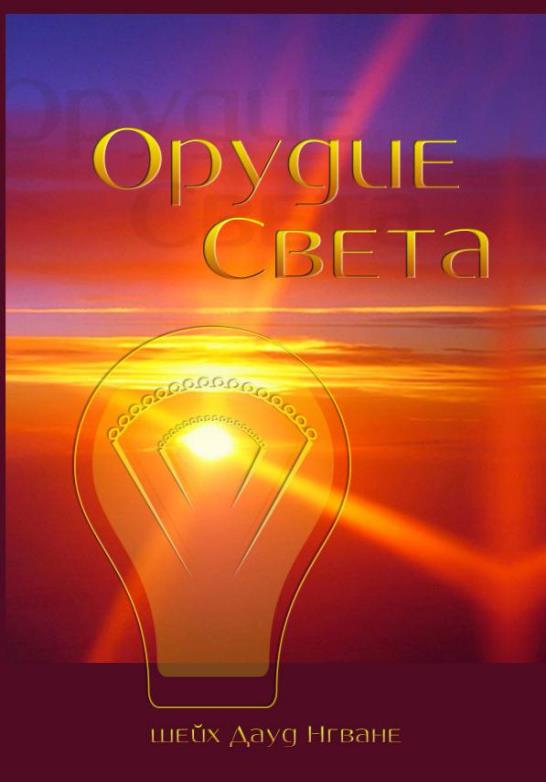 шейх Дауд НгванеОРУДИЕ СВЕТА2010Открытое разрешениеС большим удовольствием мы даем вам разрешение на перевод или воспроизведение этой брошюры – в любом виде, на любом языке; как с целью продажи, так и для бесплатного распространения. При этом не требуются никакие отчисления или договора об авторских правах. Аллах Свидетель! Если бы у нас были средства, мы заполнили бы мир нашей бесплатной литературой. Мы будем очень рады если, в случае перевода, вы пришлете нам копию для размещения на нашем сайте.ОБ АВТОРЕАвтор этой книги родился 30 мая 1930 года в местности под названием Мтандени, у подножия горы Эвоме, что в районе Мафумуло. Его родители, отец Бафана Августин Джозеф Нгване и мать Нонкомфе Реста Нгване, были христианами римского католического вероисповедания. Родители были очень бедными; поскольку отец постоянно болел, забота о семье легла на плечи матери, полуграмотной женщины, которая закончила всего лишь два класса в школе.Автор не ходил в школу до восьмилетнего возраста, потому что в те годы в Мтандени попросту не было школы. Он начал обучение в школе в возрасте девяти лет – в католической школе имени св. Филомена при миссии Иситунду в Мафумуло, куда его взяли на пансион. Он был самым юным пансионером. У него сразу же пробудился интерес к церковной деятельности, и уже в таком юном возрасте он присоединился к группе херувимов, которой руководил отец Лот, высокий белобородый священник, которого всегда видели верхом на лошади, с развевающейся по ветру бородой, когда он посещал окрестности, или же он был занят делами в колледже.По причине крайней бедности своей семьи, автор одевался очень бедно и в школу ходил босиком, поскольку у него не было туфель. Первую пару туфель, которую он обул в своей жизни, он сам и купил, когда начал работать. И даже у алтаря он прислуживал будучи босоногим; в те дни это не было чем-то из ряда вон выходящим.Когда ему исполнилось одиннадцать лет и он собирался перейти в третий класс, родители переехали из Мафумуло в Инанду (район Амаоти), где мальчик провел целый год не посещая школу. Государственная школа Амаоти находилась неподалеку, но родители категорически не желали, чтобы их ребенок учился в некатолической школе. На следующий год он снова пошел в школу, - Сант Мишель, что в Ред Хилле. Ему приходилось преодолевать пешком большое расстояние до железнодорожной станции Феникс, чтобы успеть на поезд, отходящий в 5.30 утра, - только так он мог попасть в школу во время. В последствии, он еще обучался в школе Сант Антони, в Ньюлендсе.В 1945 году обстоятельства впервые вынудили его пойти в некатолическую школу; и он начал обучение в Государственной школе Амаоти, в дневную смену. Только он закончил пятый класс и был переведен в шестой, как умерла его мать, и ему довелось оставить школу и заняться поисками работы. Однако, смерть матери не отвлекла его от церковной деятельности. В возрасте двадцати лет он стал организатором молодежи в католической церкви св. Павла в Гринвилле; там он организовал молодежный хор и стал его хормейстером.В 1965 году он переехал из Ламонтвилля в Умлази, где стал прихожанином церкви св. Альфонса (секции «Р»), руководимой отцом Регинальдом Вези (ныне умершим), и там он провел более двадцати лет, выступая в качестве хормейстера в разных церквях региона.1989 году он был избран в качестве председателя местного совета организации, известной под названием «Дом и Семейная Жизнь», отделение которой располагалось и в церкви св. Альфонса. Затем епископ Марианхилла возвел его в чин председателя диоцеза Марианхилл. А в следующем году его назначили одним из попечителей госпиталя св. Марии.В начале своей трудовой деятельности, автор, поскольку на тот момент он закончил только пять классов, работал садовником, развозчиком на велосипеде. Также не раз ему приходилось быть разнорабочим. Несмотря на все это, он упорно занимался самообразованием, тяжело трудясь над тем, чтобы получить образование самому и дать его своим детям. Результатом его трудов стало получение степени бакалавра права в 1979 году. В 1982 году он получил степень специалиста, а в 1993 – магистра права.Он рано стал получать пенсию от фирмы BP petroleum, на которой он ранее работал в качестве представителя; это помогло ему начать юридическую практику; на тот момент ему было 56 лет. Он зарегистрировал фирму «преподобных Нгване и Нгване», вместе со своей дочерью Линдиве, которая получила степень бакалавра в том же году, что и ее отец. К тому времени, когда он стал председателем местного отделения организации «Дом и Семейная Жизнь» и попечителем госпиталя св. Марии, он практиковал в одиночку. Поскольку его дочь, Линдиве, решила что более выгодно заниматься юридической практикой в Ист Лондоне, куда и переехала, там же она наладила свою личную семейную жизнь. Сегодня она является первым заместителем национального министра Торговли и Промышленности и закрыла свою юридическую контору в Ист Лондоне.В 1994 году он начал особо углубленно изучать религию. Он говорит, что тогда, когда начал изучать религию, он совсем ничего не знал об Исламе. С Исламом он познакомился совершенно случайно, прочитав брошюру, написанную шейхом Ахмедом Дидатом, основателем Международного Центра Исламской Пропаганды. И это побудило его еще больше углубиться в изучение своей религии, дабы узнать ее лучше. Однако, чем больше он изучал, тем больше он убеждался, что его верование лишено основания.После глубокого духовного поиска, автор принял решение принять Ислам. Но перед произнесением шахады (свидетельства о том, что Бог Един, и Мухаммад (с.а.с.) – Его Посланник), что делает человека мусульманином, он посетил всех своих детей (их было восемь), которые проживали в разных частях страны, дабы объяснить им свое решение. В январе 1996 года он поставил в известность об этом своего начальника, - епископа Марианхилла. И поскольку он хотел быть стопроцентно уверенным в том, что совершает правильный поступок, он дал епископу время, чтобы тот попытался переубедить его. Однако, епископ даже не стал пробовать. В конце концов, он произнес шахаду в офисе Международного Исламского Центра Пропаганды, в Дурбане, 3 марта 1996 года, пребывая в состоянии полной уверенности в том, что Мухаммад (с.а.с.) является тем самым «последним Пророком», о котором возвещено в Библии, в 18 стихе книги Второзакония.Изначально эта книга была написана на языке зулу и издана Международным Центром Исламской Пропаганды в августе 2002 года. Официальная презентация книги состоялась в Ориент холле, Дурбан, 29 октября 2002 года, на презентации, качестве почетного гостя, присутствовал король Гудвилл Звелитини. Даже до официальной презентации книги, поступали просьбы относительно ее перевода на английский язык, и в ответ на эти просьбы я решил написать английскую версию «Орудия света».Предлагаемая вашему вниманию книга не является буквальным переводом зулусской версии. Каждый язык обладает собственным стилем выражения мыслей, собственными идиомами, и книга, переведенная с одного языка на другой, как правило, не способна пробудить в читателе те чувства, которые способен пробудить оригинал. По этой причине я решил написать английскую версию книги, а не выполнить ее буквальный перевод. Предмет рассмотрения остался в точности тем же, просто изменены язык и стиль.Многие годы своей жизни я провёл во тьме. Все эти годы я был счастлив и доволен, ибо не видел света, а потому не сознавал своего пребывания во мраке. Я прославляю Всемогущего Господа, Который вывел меня из мрака к свету. И этот свет я хочу распространять так, чтобы он, иншааЛлах (с Господнего Соизволения), достиг отдаленнейших уголков планеты. Я предлагаю тебе, дорогой читатель, отбросить все предрассудки и предвзятые мнения об Исламе, которые могут систематически насаждаться в твой разум только теми, чья единственная цель заключается в демонизации Ислама.Пожалуйста, прочти эту книгу, и другие книги об Исламе, и суди сам.Дауд Нгване31 декабря 2002 годаВСТУПЛЕНИЕВо имя Аллаха Милостивого, Милосердного! Вся хвала и слава принадлежат Господу Всемогущему, Создателю и Вседержителю небес и земли.Я предлагаю вашему вниманию эту книгу, которая может стать орудием света для вас, и свет сможет озарить вас, и вы постигнете знание, и сие знание сможет очистить ваш разум ото всяких ложных предубеждений, которые, возможно, внедрялись в ваше сознание. И после этого вы сможете поклоняться Единому Вечному Богу, Создателю небес и земли, Который Один достоин поклонения и прославления.Бог говорил такими словами:«Я Господь, Бог твой, Который вывел тебя из земли Египетской, из дома рабства; да не будет у тебя других богов пред лицем Моим. Не делай себе кумира и никакого изображения того, что на небе вверху, и что на земле внизу, и что в воде ниже земли; не поклоняйся им и не служи им, ибо Я Господь, Бог твой…» (Исход, 20:1)Слово UNKULUNKULU не является именем Бога в зулусском языке. Это слово придумано белыми, христианскими миссионерами, которые не могли произнести UMKHULUKHULU, - имя, которым наши предки называли Бога. Они (предки) обычно говорили, что все сущее принадлежит MVELINQANGI, который не был создан сам, а наоборот является создателем всего сущего. UMKHULUKHULU wawokhokho bethu – это означает: «Он более Велик, чем все наши предки, он не рожал и не был рожден, и ничто не подобно ему». В оригинале книги Ubhaqa на языке зулу, вместо слова UNKULUNKULU использовалось слово UMKHULUKHULU.Слова, которые я процитировал из Библии (Исход, 20:1), хорошо известны всем тем, кто ее читает. Здесь, однако, следует отметить различие между знанием и восприятием. Человек может знать их, услышав от кого-то, или услышав, как кто-то их читает, или же прочесть их самостоятельно, и тем не менее, он все равно может не понимать их значения.Я говорю так, потому что многие люди, которые называют себя «верующими» имеют идолов разной формы, разного происхождения и разных размеров. Некоторые вешают идолов на шею, другие – помещают их в церквях, или вешают на стены, и несмотря на это, те, которые размещают статуи в церквях, преклоняют перед ними колени, говорят: «Нет, мы не поклоняемся им; это просто картины и предметы, служащие для нас напоминанием. Это, как, например, изображение умершего брата на стене: глядя на изображение, человек вспоминает, каким был его брат». Так они спорят. А если их спросить о кресте, они отвечают: «Он напоминает нам о Спасителе».Слова из книги «Исход» (20:1) содержат в себе всю полноту и всеохватность истинной веры в Бога. Речь идет о вере в Одного Бога, Создателя небес и земли. И эти слова, кои возвысил Господь, обращены ко всем людям, как к верующим, так и к неверным. Оказывается, что эти слова приобретают разное значение в зависимости от того, кого человек считает Богом. Наши предки называли Его UMVELINQANGI – это зулусское слово означает: «Тот, кто существовал до существования всего остального; который ниоткуда не пришел; он не рожал и не был рожден; он Создатель всего». Такой была концепция Бога на значительной части Африканского континента до прихода христианских миссионеров. И это верование похоже на веру мусульман. Наши предки также верили в Единого Бога, у Которого нет родителей; и Который Один достоин поклонения и возвеличивания.Когда проживавшие в Медине иудеи хотели, чтобы Пророк Мухаммад (с.а.с.) описал им как выглядит Бог, то они расспрашивали его относительно подобия Бога. И Пророку (с.а.с.) были ниспосланы Богом следующие слова в виде откровения:Скажи: «Он Аллах Единый, Аллах Самодостаточный. Он не родил и не был рожден, и нет никого, равного Ему». (Коран, сура 112).И можно поклясться, что эти же слова произносились древними зулусами; ибо в точности такими же словами наши предки описывали своего создателя UMVELINQANGI, разница только в том, что UMVELINQANGI по-арабски «Аллах».Мы наследуем религию от родителей. И лишь очень немногие люди задаются вопросом о религии родителей; каждое поколение передает религию последующему поколению даже не задумываясь над тем есть ли у этой религии какое-то основание, если есть, то подтверждается ли оно источником, на который можно положиться. Во что верили наши родители, в то же верим и мы. И если наши родители верили во всякие выдумки, то и мы тоже верим в выдумки, и мы не осознаем, что верим именно в выдумки. И если какой-то фантом наши родители называли Богом, то мы также этот фантом называем Богом; и учим своих детей поклоняться фантомам, подобно тому, как такие убеждения и действия были привиты нам в детстве. И это верование глубоко укоренилось в наших сердцах. Измышленные верования часто глубоко укореняются в сердцах людей, несмотря на то, что существуют явные доказательства несостоятельности таких верований. Глубоко укоренившиеся измышленные верования обладают такими же измышленными доказательствами и фантомными базисами, которые притязают на гениальность, не смотря на доказательства обратного.Эта книга написана, после обширных исследований, человеком, который на протяжении 65 лет своей жизни был христианином, и ее цель заключается в том, чтобы направить читателей на путь, который приведет их к поклонению Единому Богу, Создателю небес и земли, Истинному Господу. В особенности же эта книга предназначена желающим узнать об Исламе (религии мусульман), о религии, о которой большинство моих сограждан, по причине невежества, думает, что это религия индийцев или малайцев.На написание этой книги меня сильно вдохновило прочтение книги шейха Ахмеда Дидата, которая называется «Выбор». Данная книга не является простым пересказом «Выбора», но определенные аргументы, содержащиеся в ней, основаны на аргументах, содержащихся в той книге.В этой книге я предоставлю читателю знание, которое сам обрел в результате исследований, и предоставлю читателю возможность сделать самостоятельный выбор относительно религии. Чтобы его/её вера была основана на глубокой убежденности и на незыблемом фундаменте, и чтобы ее исповедовали безо всяких мистерий.Часть ПерваяТОТ ПРОРОК«Я воздвигну им Пророка из среды братьев их, такого как ты, и вложу слова Мои в уста Его, и Он будет говорить им все, что Я повелю Ему…» (Второзаконие, 18:18).Имеется три признака, на которые указал нам Всемогущий Господь для определения этого Пророка:Признак первый«Я воздвигну им Пророка из среды братьев их, такого как ты (имеется в виду Моисей, мир ему)…»Таким образом, первый признак заключается в том, что «тот Пророк» будет похожим на Моисея, мир ему. Все люди, которых я спрашивал по этому поводу, говорили, что этим Пророком «конечно же является Иисус». Является ли Иисус, мир ему, Пророком или сыном Божьим? Или же он и Пророк, и сын Божий?Наиболее очевидное сходство между Иисусом, мир ему, и Моисеем, мир ему, заключается в том, что оба они были евреями. Однако, после Моисея, мир ему, было немало других Пророков, которые были евреями; вроде Иеремии и Иезекииля и прочих (мир им). Поэтому «тот Пророк» не может быть идентифицирован по национальному признаку.В действительности, существует много различий между Иисусом, мир ему, и Моисеем, мир ему, что однозначно доказывает невозможность определения Иисуса, мир ему, в качестве «того Пророка». Давайте вначале рассмотрим наибольшие различия. Согласно христианству:1. Иисус, мир ему, считается Богом или сыном Божьим, но Моисей, мир ему, никогда не упоминался в качестве сына Божьего.2. Иисус, мир ему, умер на кресте за грехи человечества, а Моисей, мир ему, не умирал на кресте за чьи-либо грехи.3. Иисус, мир ему, воскрес из мертвых, а Моисей, мир ему, умер и не воскресал (он ожидает Судного Дня, когда воскреснут все люди).Это явные различия. Различия, которые может заметить даже ребенок.Существует много других различий, которые не так заметны, но тоже ясны. Это признаки, которые проводят четкое различие между Иисусом и Моисеем, мир им.Его рождениеМоисей, мир ему, имел обоих родителей, и отца и мать, которые были рабами в Египте. Иисус же, мир ему, появился на свет чудесным образом, без участия мужчины. Библия говорит нам:«Рождество Иисуса Христа было так: по обручении Матери Его Марии с Иосифом, прежде нежели сочетались они, оказалось, что Она имеет во чреве от Духа Святого». (от Матфея, 1:18).Евангелие от Луки объясняет, как это произошло:«Мария же сказала Ангелу: как будет это, когда Я мужа не знаю? Ангел сказал Ей в ответ: Дух Святый найдет на Тебя, и сила Всевышнего осенит Тебя…» (от Луки, 1:34-35)А в Священном Коране сказано:«Она сказала: «Господи! Как я могу иметь сына, если меня не касался ни один мужчина». Он сказал: «Так Аллах творит, что пожелает! Когда Он принимает решение, то Ему стоит лишь сказать: «Будь!», как это сбывается». (3:47).И нет никакой необходимости, чтобы какой-то «Святой Дух» «нисходил» на нее (Марию) или «озарял» для того, чтобы исполнилось повеление Господа, мы считаем фразу «…Дух Святый найдет на Тебя, и сила Всевышнего осенит Тебя…» оскорбительной, поскольку «снисхождение» является человеческим действием. Это действие необходимо для нас, людей, для того, чтобы оплодотворить женщину и дать жизнь ребенку. Для Всемогущего Господа достаточно просто пожелать чего-то и оно обретает бытие по Его Воле. Священный Коран убедил меня в этом.Пророк Мухаммад (с.а.с.) родился в Аравии, в городе Мекка, понедельник, 12-го числа месяца раби уль-авваль (3-й месяц мусульманского лунного календаря), в год Слона. У него были и отец, и мать. Поэтому, Пророк Мухаммад (с.а.с.) такой же как Моисей в смысле появления на свет от отца и матери.СемьяМоисей, мир ему, женился на Зеппоре, дочери Джетры, и у них были дети. А Мухаммад (с.а.с.) женился на Хадидже, которая была признанной деловой женщиной, и у них также родились дети.Иисус же, с другой стороны, до конца своих дней на земле оставался холостяком. Посему, и в этом смысле Мухаммад (с.а.с.) является таким, как Моисей, мир ему, а Иисус, мир ему, отличается от него.Принятый ПророкМоисей, мир ему, был принят евреями в качестве национального Пророка. Иисус же, мир ему, был отрицаем своим народом до самого конца (своей миссии); и до сих пор он не принят им (т.е. евреями).«Пришел к своим, и свои Его не приняли» (от Иоанна, 1:11).Поэтому, Мухаммад (с.а.с.) является таким, как Моисей, а Иисус – нет.Те, которые читали книги по истории, спросят меня по поводу битв, в коих сражался Пророк Мухаммад (с.а.с.). Хорошо известным фактом является то, что несколько раз евреи восставали против Моисея, мир ему; однако, тем не менее, он был принят еврейской нацией в качестве Посланника Бога. Арабы также не раз сражались против Мухаммада в начале его пророческой миссии. После тринадцати лет проповедования в Мекке, он был вынужден совершить переселение в Медину вместе со своими последователями. И все же, в конечном счете, после окончания всех сражений, арабы приняли и признали его в качестве Посланника Бога, и он был признан всем Арабским миром. Сегодня он признан миллионами по всему миру, как последний Посланник Аллаха.Сила утверждать законыПомимо того, что оба они были Пророками, и Моисей, и Мухаммад (мир им), обладали силой, необходимой для утверждения законов.Если вы почитаете Библию (Книга Чисел, 15:32), то узнаете историю о человеке, которого в субботний день застали за собиранием хвороста, и Моисей, мир ему, приказал наказать его. Много подобных инцидентов зафиксировано в Библии в связи с Моисеем, мир ему. Пророк Мухаммад (с.а.с.) также обладал такой силой. Записано множество случаев, когда справедливость вершилась по его приказу.В Библии мы читаем о многих Пророках, коим Бог даровал Пророчество, но у них не было силы утверждать законы. Среди таких Пророков мы можем упомянуть Иезекииля, Лота, Даниила, Эзру и Иисуса (мир им всем). Никто из этих Пророков не утверждал законы, и слышали, как Иисус говори «Иисус отвечал: Царство Мое не от мира сего; если бы от мира сего было Царство Мое, то служители Мои подвизались бы за Меня, чтобы Я не был предан Иудеям…» (от Иоанна, 18:36).И снова становится понятным, что на Моисея, мир ему, походил Мухаммад (с.а.с.), а не Иисус, мир ему.Их законыПомимо Десяти Заповедей, которые Господь дал Моисею, мир ему, для напутствия детей Израилевых, существует много других законов, утвержденных Моисеем, мир ему. Как Посланник Божий, он постоянно стремился к Руководству Господа, и все утвержденные им Законы были от Бога. В числе сих законов мы обнаруживаем постановления относительно того, как поступать с неизвестным телом, найденным в земле (Второзаконие, 21), наказания за прелюбодеяние, пленных женщин (Второзаконие, 21:10-13), и много других законов.Пророк Мухаммад (с.а.с.) также утверждал законы, которые соблюдались мусульманами, которые и сейчас соблюдаются и будут соблюдаться, с Соизволения Господа, до скончания времен.Он родился в стране, погрязшей в невежестве и варварстве, и утвержденные им законы вывели арабскую нацию из мрака варварства и пагубности к свету. Арабы тех времен пребывали в пучине порока, разврата, азартных игр и идолопоклонства. Например, мужчина мог жениться на вдове собственного отца (т.е. на своей мачехе). Также, бытовал обычай хоронить заживо новорожденных дочерей.Своими законами Мухаммад (с.а.с.) вывел арабов из пучины ужасающего варварства и сплавил их в единую нацию, которая стала одной из наиболее уважаемых в мире наций. На протяжении столетия Аравия стала хорошо известной и почитаемой страной. Свет цивилизации загорелся в Аравии ярким светильником и озарил весь мир.Иисус же, мир ему, заявлял, что не пришел для изменения каких-либо законов. Евреи опасались, что он станет что-то добавлять к законам Моисея, мир ему. И он сказал им:«Не думайте, что Я пришел нарушить закон или пророков: не нарушить пришел Я, но исполнить» (от Матфея, 5:17).И на самом деле, Иисус, мир ему, не вводил и не изменял никаких законов вплоть до того, как покинул землю. И снова это доказывает сходство Мухаммада (с.а.с.) и Моисея, мир ему, и несхожесть Моисея и Иисуса, мир им.Их конецМоисей, мир ему, скончался в возрасте ста двадцати лет. Библия говорит, что к моменту кончины его глаза не были слепыми, и его физическая сила не иссякла. (Второзаконие, 34:7-8). Хотя нет однозначных указаний на этот счет, принято полагать, что он умер и похоронен в местности Моав. Ибо Библия утверждает:«И оплакивали Моисея сыны Израилевы на равнинах Моавитских тридцать дней…» (Второзаконие, 34:8).Мухаммад (с.а.с.) умер в возрасте шестидесяти трех лет и был погребен в Медине.То есть, и Моисей, мир ему, и Мухаммад (с.а.с.) умерли естественной смертью. Христиане, однако, верят, что Иисус, мир ему, был распят и умер на кресте. Они верят, что он был похоронен, а затем воскрес. Поэтому, Мухаммад (с.а.с.) и в этом отношении походит на Моисея, мир ему, в отличие от Иисуса, мир ему.И наконец, как Мухаммад (с.а.с.), так и Моисей, мир ему, были похоронены и пребудут в своих могилах до самого Дня Воскресения.Иисус же, мир ему, был вознесен на Небеса, и вернется в этот мир перед концом света, дабы закончить свою жизненную миссию, когда он воцарится в Иерусалиме.Среди всех Пророков Божиих (мир им всем) нет ни одного, кто был бы таким, как Моисей, мир ему, кроме Мухаммада (с.а.с.).Сейчас, рассмотрев первый признак, я перейду к рассмотрению второго. Ибо Бог указал нам на три отличительных признака для распознания Пророка о котором идет речь во Второзаконии (18:18).Признак второй«Я воздвигну им Пророка из среды братьев их, такого как ты…»В этом заключается второй признак: - Тот Пророк придет из числа их братьев (из дома Аврамова, мир ему).История Авраама, мир ему, и его потомства содержится как в Библии, так и в Священном Коране. Библия говорит нам, что жена Авраама, мир ему, Сара не могла родить ребенка, и после долгих лет молений и ожиданий, она разрешила мужу взять себе вторую жену, - Агарь, свою служанку, в надежде, что та сможет родить ему детей (Генезис, 16:2). Агарь родила Аврааму, мир ему, сына, которого назвали Исмаилом, мир ему (Бытие, 16:5).Исмаил, мир ему, был единственным сыном Авраама, мир ему, на тот момент, когда Бог повелел Аврааму совершить обрезание; тогда все мужчины семьи Авраама должны были совершить обрезание. Аврааму, мир ему, было девяносто девять лет, а Исмаилу, мир ему, - тринадцать, когда они прошли через обряд обрезания. Авраам взял Исмаила, собрал всех лиц мужского пола, которые были рождены в его доме, а также всех невольников мужского пола, кои покупались не его деньги, и все они в один день были обрезаны (Бытие, 17:23-26).И уже после этого события Бог даровал Аврааму другого сына, рожденного первой женой, Сарой. Ребенка назвали Исааком (Бытие, 21:3). Исаака обрезали на восьмой день после рождения (Бытие, 21:4), как то повелел Господь (Бытие, 17:12).Поскольку Исмаил и Исаак, мир им, были сыновьями одного мужчины, то есть братьями, понятно, что дети Исмаила являются братьями детей Исаака. И дети Исмаила – это арабы, а дети Исаака – евреи. То есть, арабы являются братьями евреев.Пророк Мухаммад (с.а.с.) был арабом, и это оправдывает второй признак, ибо Мухаммад «пришел из числа их братьев». Чьих братьев? Братьев евреев.Третий, и самый важный, признак«Я воздвигну им Пророка из среды братьев их, такого как ты, и вложу слова Мои в уста Его…»Что подразумевается под вложением слов в уста человека?Если кто-либо читает Библию или произносит проповедь, он может произносить словеса Господни, но скажете ли вы, что некто вкладывает их ему в уста? Нет, он произносит их сам; и никто не вкладывает ему слова в уста.Но если я скажу вам: «Говорите»:«Бог – Один», и вы повторите: «Бог – Один»; «Бог Вечен» и вы повторите: «Бог Вечен»; «Он не рождал и не был рожден» и вы повторите: «Не рождал и не был рожден»; и далее я буду говорить вам повторять мои слова, и у вас не будет иного выбора, кроме, как в точности повторять их, так, как я произношу; то это и будет вкладыванием слов в уста.Пророку Мухаммаду (с.а.с.) было сорок лет, когда он получил первое откровение от Бога. Как сообщается в книгах, он имел обыкновение посещать пещеру, располагавшуюся на расстоянии трех миль от города Мекка, и в ней он проводил дни в посте и молитвах. Однажды, когда он находился в той пещере, в двадцать седьмой день Рамадана (девятый и самый благословенный месяц Исламского лунного календаря), ангел Джибиль повелел ему: «Читай» (по-арабски). Страх и ужас объяли его, и он дрожащим голосом промолвил: «Я не грамотен». Тогда ему это было сказано во второй раз, и он дал такой же ответ. В третий раз ангел приказал:«Читай во имя твоего Господа, Который сотворил все сущее. Он сотворил человека из сгустка крови. Читай, ведь твой Господь Самый великодушный. Он научил посредством письменной трости, научил человека тому, чего тот не знал». (96:1-5).Такими были первые слова, ниспосланные Мухаммаду (с.а.с.).До начала ниспослания откровений Мухаммад (с.а.с.) жил чистой и достойной жизнью. Он был известен под именем «аль-Амин» (Честный, Достойный доверия, Тот, на кого можно положиться). После первого откровения, слова продолжали вкладываться ему в уста, и он повторял их, доносил до людей, и они записывались писцами. И на протяжении последующих двадцати трех лет «слова вкладывались в уста его», как о том было провозвещено во Второзаконии (18:18). И сии слова записывались грамотными людьми, ибо сам он не умел ни читать, ни писать. Поразительно, что вложенные в его уста слова запечатлевались у него в сердце; так, что он никогда не забывал их. Он сам утверждал, после того, как первое откровение было доставлено ему ангелом Джибрилем: «эти слова словно записываются в моем сердце».Многие истории, содержащиеся в Торе (так называемый Ветхий Завет) есть и в Коране: описание Содома и Гоморры; сон Иосифа, который дал ему понять, что он будет продан своими братьями; спасение израильтян от гнета Фараона, и многие другие. И помимо этого, многие истории, содержащиеся в Новом Завете, нашли отображение в Коране: одним из примеров может послужить история о чудесном рождении Иисуса, мир ему. И еще, во время ниспослания этих откровений, не существовало перевода Библии на арабском языке, да и сам Мухаммад (с.а.с.) был попросту неграмотен. Так какой же источник этих историй, кроме откровений от Господа?Коран, в том виде, в каком он был ниспослан Мухаммаду (с.а.с.), является Последним Заветом; и в нем сказано об Иисусе, мир ему:«…сказали: «Воистину, мы убили Мессию Ису (Иисуса), сына Марьям (Марии), посланника Аллаха». Однако они не убили его и не распяли, а это только показалось им. Те, которые препираются по этому поводу, пребывают в сомнении и ничего не ведают об этом, а лишь следуют предположениям. Они действительно не убивали его». (4:157).Сии откровения были вложены ему в уста Всемогущим Господом, как и обещано во Второзаконии (18:18). Священный Коран подтверждает это:«Он не говорит по прихоти. Это всего лишь откровение, которое внушается. Научил его обладающий могучей силой…» (53:3-5).Таким образом, все три признака, указывающие на того Пророка (Второзаконие, 18:18) обнаруживаются в Мухаммаде (с.а.с.), и нет иного Пророка, который мог бы считаться тем Пророком.Всемогущий Господь не только указал на сии признаки, но и сделал соответствующее предостережение:«…а кто не послушает слов Моих, которые Пророк тот будет говорить Моим именем, с того Я взыщу». (Второзаконие, 18:19).В зулусской версии книги использовалось выражение «Я накажу его»; что есть перефразировкой из римской католической Библии, где сказано: «Я буду Мстителем». Библия на зулусском языке говорит: «Mina ngikufune kuye». А в Библии короля Джеймса сказано: «Я взыщу с того».Все эти фразы несколько отличаются словосочетаниями, но смысл у них один. Они выражают угрозу и предостережение о наказании в могиле тем, кто ослушается слов и повелений Господних, вложенных в уста того Пророка.Знаете ли вы, что каждая сура Священного Корана начинается словами: «Во имя Аллаха Милостивого, Милосердного»? Неужели вы можете быть столь небрежными, что не внемлете словам, которые он говорил во имя Бога?Мусульманин всегда начинает любое дело со слов: «Бисмиль-Лляхи ар-Рахмани ар-Рахим», что и означает: «Во имя Аллаха Милостивого, Милосердного». Мы начинаем что-либо во имя Господа Всемогущего, Который Один достоин поклонения и хвалы: ОН НЕ РОЖДАЛ И НЕ БЫЛ РОЖДЕН.Христиане же начинают дела словами: «Во имя Отца и Сына и Святого Духа». ОДНАКО ТОЛЬКО ОН (АЛЛАХ) ОДИН БУДЕТ ПОСЛЕДНИМ СУДИЕЙ.Все, что я сказал ранее, без тени сомнения или колебаний доказывает, что Пророк Мухаммад (с.а.с.) является «ТЕМ ПРОРОКОМ». Но позвольте мне также показать, что сам Иисус, мир ему, тоже подтверждает сие.Новый Завет подтверждает сиеКогда Иисус, мир ему, был рожден евреи ожидали исполнения пророчества, содержащегося во Второзаконии (18:18) – появления Пророка, подобного Моисею, мир ему. Они спрашивали Иоанна Крестителя является ли он тем Пророком, и тот отвечал, что нет. Иоанн Креститель был великим Пророком, но не тем. Сам Иисус, мир ему, подтвердил это, следующими словами, согласно Евангелию от Матфея:«Истинно говорю вам: из рожденных женами не восставал больший Иоанна Крестителя…» (от Матфея, 11:11).Когда Иисус, мир ему, назвал себя Мессией, евреи спросили его: «Но где же Илия?» Они задали такой вопрос, потому что ожидали прихода Илии до появления Мессии, и сам Иисус, мир ему, подтвердил сие словами:«Иисус сказал им в ответ: правда, Илия должен придти прежде и устроить все; но говорю вам, что Илия уже пришел, и не узнали его…» (от Матфея, 17:11-12).Его апостолы полагали, что он имел в виду Иоанна Крестителя (от Матфея, 17:11-13). Но Иоанн Креститель отрицал, что он – это Илия. Его спросили:– Ты Христос? – Он сказал: «Нет».– Ты Илия? – Он сказал: «Нет».– Ты ли тот Пророк? – Он сказал: «Нет».Иоанн Креститель известен среди мусульман, как Пророк Йахьйя, мир ему; а Иисус – как Пророк Иса, мир ему. Оба они почитаются, как великие Пророки Господни.Слова «мир ему» (по-арабски аляйхи с-салям) добавляются после любого упоминания имени Пророка или ангела в знак глубокого уважения.Мы, мусульмане, признаем Иисуса, мир ему, в качестве могущественного Пророка, с Соизволения Господа, благословленного великим даром совершать чудеса.Мы также обращаем ваше внимание на то, что в Библии содержится противоречие такого рода: в одном месте Иисус, мир ему, говорит, что Иоанн Креститель – это Илия, а в другом месте сам Иоанн отрицает это. Таким образом, Иоанн Креститель – либо был Илией, либо не был. Однако, мы, будучи мусульманами, не можем вдаваться в споры по этому вопросу, мы не верим, что Иисус или Иоанн, мир им, могли говорить неправду, поскольку они являлись великими праведниками перед Богом.Все, что нас интересует в данном случае, это то, что на вопрос «ты ли тот Пророк?», Иоанн ответил: «Нет». Иоанну Крестителю задали три вопроса, и на все он ответил отрицательно:– Ты Христос?– Ты Илия?– Ты ли тот Пророк? (от Иоанна, 1:19-23).Тогда они спросили:«И они спросили его: что же ты крестишь, если ты ни Христос, ни Илия, ни пророк?» (от Иоанна, 1:25).Иудеи ожидали исполнения трех пророчеств:Пророчества о приходе Христа.Пророчества о возвращении Илии.Пророчества о приходе того Пророка.Мы, мусульмане, не отрицаем, что Иисус, мир ему, был Мессией, мы не отрицаем никаких пророчеств относительно его прихода, но мы говорим, что стих из книги Второзакония (18:18) не предсказывает приход Иисуса, мир ему, а предсказывает приход Мухаммада (с.а.с.).Кем был Пророк Мухаммад (с.а.с.)?Его рождениеОн был рожден в городе Мекка, в Аравии, в понедельник 12-го числа меяца рабиу ль-авваль, в год Слона.Во время его появления на свет арабы поклонялись самодельным идолам. Народ в целом был безграмотным. Арабы того времени были пьяницами, любившими азартные игры и не имевшие моральных устоев. Они женились на собственных мачехах в случае их вдовства и закапывали заживо новорожденных дочерей. Женщин не уважали. Сильные измывались над слабыми, и вся Аравия пребывала в пучине порока и мрака.Его отцом был Абдуллах ибн Абдул-Мутталиб, а матерью – Амина бинт Валиб ибн Манаф. После свадьбы, его отец Абдуллах поехал по делам в Сирию, но умер по пути назад и его похоронили в Медине. Мать Мухаммада стала молодой вдовой, ожидающей разрешения от бремени. Его дедушка АбдулМутталиб сильно обрадовался рождению внука и понес его к Священной Каабе (первая мечеть на земле, находящаяся в Мекке), дабы выразить свою благодарность и привлечь благословение для ребенка.Его назвали Мухаммадом, что означает «хвалимый».Его молочная матьКлимат Мекки очень жаркий (как в те времена, так и сейчас), чрезвычайная жара вредна для младенцев. В богатых семьях существовал обычай отдавать детей на воспитание бедуинам, чтобы они росли в сельской местности, вдали от чрезвычайной жары и затхлого городского воздуха. Пророка Мухаммада (с.а.с.) также отдали на воспитание бедуинской няньке, чтобы она растила его. Женщину, которой посчастливилось взять на воспитание Мухаммада (с.а.с.), звали Халима. Она поведала историю о том, как это произошло:«Это был год засушливый, и у нас ничего не осталось. Мы все ночи не могли спать, потому что наш ребенок плакал от голода, а у меня в грудях не было молока. У нашей старой верблюдицы тоже не было молока, чтобы накормить ребенка. Однако мы хотели спастись и облегчить свое положение. Я села на свою ослицу, и мы отправились в Мекку, чтобы взять грудного младенца на воспитание. Как только кому-нибудь из нас — женщин — предлагали Посланника Аллаха, они отказывались, узнав, что он сирота. Также было и со мной. Это потому, что мы хотели получить хорошее вознаграждение от отца младенца. Мы говорили: «Сирота?! А что же смогут дать его мать и дед?» Поэтому мы отказывались от него. Все приехавшие со мной женщины уже выбрали себе детей на воспитание. Осталась я одна. Когда мы уже собрались уехать, я сказала своему супругу: «Ей-богу, я не могу вернуться, когда все мои подружки взяли на воспитание грудного младенца. А я возвращаюсь без кого-либо. Клянусь Аллахом, я пойду к этому сироте и возьму его». Он сказал: «Нет возражений против этого. Авось, Аллах даст нам с ним благодать»».Так Мухаммад (с.а.с.) оказался на попечении Халимы, которая растила его на протяжении двух лет. Спустя два года, она привезла ребенка обратно, как то и должно было быть согласно обычаю. Однако, Халима не хотела расставаться с этим благословенным ребенком. Она попросила разрешения на то, чтобы он еще побыл у нее, вдали от жары и затхлого городского воздуха.Пророк оставался с Халимой пока ему не исполнилось шесть лет, тогда Амина, его мать, взяла его с собой, чтобы посетить могилу отца в Медине, но она внезапно скончалась по пути назад. Ее похоронили на кладбище неподалеку от деревни аль-Абва.Он стал круглым сиротой в возрасте шести лет, потеряв обоих родителей. Он прибыл домой в сопровождении рабыни Умм Айман и стал жить вместе со своим дедушкой Абдул-Мутталибом, который заботился о внуке с большой любовью. Абдул-Мутталиб скончался в возрасте девяносто пяти лет, и мальчик остался на попечении дяди Абу Талиба.Абу Талиб сильно привязался к Мухаммаду (с.а.с.), он проявлял по отношению к нему мягкость и заботу. Мальчик отвечал дяде взаимностью. Он был хорошим мальчиком и любил чистоту. Он никогда не жаловался на жажду или голод. Он был искренним и правдивым, несмотря на испорченность окружавших его людей. Он заработал себе прозвище «аль-Амин» (Честный).Предсказание БахирыБахира был грамотным христианским монахом. Однажды, он повстречался с Мухаммадом (с.а.с.), и сказал: «О, мальчик! Ради аль-Лата и аль-Уззы ответь мне на то, о чем я тебя спрошу». Бахира обратился к нему с такими словами, ибо слышал, как люди, пришедшие вместе с Мухаммадом, клянутся этими двумя именами. Утверждают, что Посланник Аллаха сказал: «Не спрашивай меня ради аль-Лата и аль-Уззы ни о чем. Клянусь Аллахом, я ничего другого ненавижу больше их двоих». Бахири сказал: «Так, ради Бога, ответь мне на то, о чем я тебя спрошу!» Мухаммад ему ответил: «Спрашивай меня о чем угодно»».Затем последовал долгий расспрос, после чего мальчик собрался уходить. Когда он поворачивался, воротник его плаща немного сдвинулся, и Бахира заметил «печать Пророчества», запечатленную на спине подростка, именно в том месте, где она и должна быть согласно Святым Писаниям. Бахира сообщил об этом Абу Талибу и предостерег, чтобы он тщательно оберегал его.Пророк подрастал под неусыпным надзором любящего дяди. Он никогда не учился, и не умел ни читать, ни писать. Согласно мнению мусульманских писателей, в этом заключался особый план Всемогущего Господа. Ибо Ему ведомо то, что не в силах объять человеческий разум. Если бы Пророк был образованным человеком, то, возможно, удивительные вещи, кои были открыты ему, могли смешаться с ошибками, привнесенными его собственным знанием, как образованного человека. Аллах Всемогущий, Знающий обо всем, вложил неграмотному Пророку в уста поразительные слова; Он внушил ему говорить такие вещи, о которых не знали даже образованные люди того времени.и вложу слова Мои в уста Его...Он ниспослал ему известия обо всех Книгах, ниспосылавшихся ранее. В Коране мы находим все истории Ветхого Завета; мы находим там и проповеди Иисуса, мир ему. Прочтите, как высказывался Иса, мир ему, согласно Священному Корану:«Я пришел, чтобы подтвердить истинность того, что было в Таурате (Торе) до меня, и чтобы разрешить вам часть того, что было вам запрещено. Я принес вам знамение от вашего Господа. Бойтесь же Аллаха и повинуйтесь мне. Воистину, Аллах - мой Господь и ваш Господь. Поклоняйтесь же Ему, ибо таков прямой путь!» (3:50-51).По причине необразованности, Мухаммад (с.а.с.) никак не мог сам по себе обладать таким знанием.Первое ОткровениеПодробности относительно первого откровения приводились в параграфе «Третий, и наиболее важный, признак». Важно отметить, что к моменту ниспослания первого откровения, Пророку (с.а.с.) исполнилось сорок лет.В возрасте двадцати пяти лет он женился на состоятельной вдове по имени Хадиджа. Их брак был благословлен тремя сыновьями и четырьмя дочерями. Однако, все сыновья умерли в младенчестве.Когда ему было ниспослано первое откровение, Мухаммад (с.а.с.) не понимал, что с ним произошло. Ангел Джибриль наполнил пещеру сияющим светом, который своими лучами озарил все вокруг. Когда ангел удалился, Мухаммад (с.а.с.) все еще пребывал в состоянии глубокого шока. Он покинул пещеру и направился домой. По пути он услыхал голос, говорящий: «О, Мухаммад! Ты – Посланник Аллаха, а я – ангел Джибриль».Придя домой, он все равно был в состоянии шока и прилег, дабы прийти в себя. Немного успокоившись, он поведал эту историю своей жене Хадидже. У Хадиджи был двоюродный брат, известный ученый-книжник, по имени Варака ибн Науфаль. Она повела мужа к нему и попросила, чтобы он полностью пересказал свою историю этому человеку. Когда Варака ибн Науфаль услышал историю, то сказал: «Джибриль посетил тебя; он посещал Мусу (Моисея, мир ему) и Ису (Иисуса, мир ему), так же, как и тебя, ибо ты предсказанный (Пророк). Аллах благословил тебя пророчеством».Когда Мухаммад (с.а.с.) услышал эти слова, то произнес громким голосом:«Нет иного божества, кроме Аллаха. Аллах Вечен; Он не рождал и не был рожден. Он ведает тайное и явное. Он умерщвляет и оживляет. Аллах – Повелитель востока и запада. Он Всемогущий. А сотоварищи, которых Ему придают, лишены всякой силы над чем-либо, даже над пленкой от финиковой косточки».УтешительИисус, мир ему, неоднократно говорил о Пророке, который придет после него, называя его «Утешителем». Христиане, однако, отрицают то, что он имел в виду какую-либо личность. Они говорят, что он говорил о Святом Духе (которого они считают одним из компонентов Троицы).Прислушайтесь к словам Иисуса, мир ему:«Но утешитель; который есть Духом Святым, будет послан Отцом во имя мое. Он научит вас всем вещам, и поможет вам вспомнить все; в том числе и то, что я говорил вам».Нельзя пожаловаться, если англоязычный человек скажет, что Иисус имел в виду того самого Святого Духа, который снизошел на апостолов в Иерусалиме и они начали говорить на разных языках. Тот самый Святой Дух, который заставляет некоторых людей кричать, словно они сумасшедшие.Прислушайтесь снова к словам Иисуса, мир ему, обращенным к апостолам:«Еще многое имею сказать вам; но вы теперь не можете вместить. Когда же приидет Он, Дух истины, то наставит вас на всякую истину: ибо не от Себя говорить будет, но будет говорить, что услышит, и будущее возвестит вам». (от Иоанна, 16:12-13).После прочтения этих двух отрывков вам должно стать понятно, что «дух истины» не то же самое, что дух, снизошедший на апостолов. Хочу вам напомнить, что Иисус, мир ему, не говорил по-английски, не говорил он и на зулу или коса. Словосочетание Святой Дух / Дух Истины / Umoya Ongwele – это перевод с языка, на котором говорил Иисус, мир ему. Слова, которые на самом деле (буквально) произносил Иисус, мир ему, возможно были записаны в книгах, которые сожгли в 325 г. н. э. по приказу императора Константина. Он приказал уничтожить все Библии и книги, использовавшиеся теми, кто верил в Единого Бога и отрицал Троицу.Если мы внимательно изучим высказывания Иисуса, мир ему, относительно Утешителя, то поймем, что он говорил не о Святом Духе, как его понимают христиане. Ибо он говорил:«Не доверяйтесь каждому духу, но проверяйте от Бога ли он. Потому что в мир приходит много лжепророков».Становится понятно, что Дух, о котором идет речь, является Пророком. Вы должны согласиться со мной, что Иисус, мир ему, говорил о живом человеке, а не о духе. О человеке из плоти и крови. Если бы Иисус, мир ему, имел в виду Святой Дух, то не услышали бы, как он говорил:«Но Я истину говорю вам: лучше для вас, чтобы Я пошел; ибо, если Я не пойду, Утешитель не приидет к вам; а если пойду, то пошлю Его к вам…» (от Иоанна, 16:7).Когда Иисус, мир ему, говорил эти слова, Святой Дух пребывал там; Святой Дух пребывал там еще до рождения Иисуса, мир ему. И мы читаем о Святом Духе следующее:«…ибо он будет велик пред Господом; не будет пить вина и сикера, и Духа Святаго исполнится еще от чрева матери своей…» (от Луки, 1:15).«Когда Елисавета услышала приветствие Марии, взыграл младенец во чреве ее; и Елисавета исполнилась Святого Духа…» (от Луки, 1:41).«И Захария, отец его, исполнился Святого Духа и пророчествовал…» (от Луки, 1:67)К моменту рождения Иисуса, мир ему, и на протяжении его жизни, Святой Дух уже пребывал там, как то подтверждается следующими стихами:«И было открыто ему Духом Святым, что не увидит он смерти до того, как узрит Господа Христа» (от Луки, 3:26).«и Дух Святой нисшел на Него в телесном виде, как голубь…» (от Луки, 3:22)«Посему говорю вам: всякий грех и хула простятся человекам, а хула на Духа не простится человекам…» (от Матфея, 12:31).Иисусу не нужно было уходить для того, чтобы пришел Святой Дух; ибо Иисус, мир ему, дал апостолам Святого Духа, когда послал их проповедовать.«Сказав это, дунул, и говорит им: примите Духа Святого» (от Иоанна, 20:22).Дав им Святого Духа, Иисус, мир ему, пообещал, что пришлет иного Утешителя:«И Я умолю Отца, и даст вам другого Утешителя, да пребудет с вами вовек…» (от Иоанна, 14:16).Иисус, мир ему, говорит «другого Утешителя», потому что он сам был Утешителем; и пообещал им другого (такого, как он).И поистине Иисус, мир ему, был правдив, ибо Господь послал Утешителя спустя 530 лет после того, как Иисус покинул сей мир. Он родился в городе Мекка, в Аравии.ПризнакиИисус, мир ему, также указал на определенные признаки, при помощи которых можно идентифицировать Утешителя. Он сказал:«Когда же приидет Он, Дух истины, то наставит вас на всякую истину: ибо не от Себя говорить будет, но будет говорить, что услышит, и будущее возвестит вам. Он прославит Меня, потому что от Моего возьмет и возвестит вам» (от Иоанна, 16:13-14).Первый признакИисус, мир ему, повторяет то, что написано во Второзаконии (18:18):«…и вложу слова Мои в уста Его, и Он будет говорить им все, что Я повелю Ему».А именно:«ибо не от Себя говорить будет, но будет говорить, что услышит…» (от Иоанна, 16:13).Уже было объяснено, каким образом слова вкладывались в уста Пророка Мухаммада (с.а.с.), с момента получения им первого откровения в пещере Хира и на протяжении последующих двадцати трех лет. Словеса вкладывались ему в уста и он говорил то, что ему было велено говорить.Второй признак«Он прославит Меня, потому что от Моего возьмет и возвестит вам».Если вы возьмете в руки Священный Коран и прочтете все, что там говорится об Иисусе, мир ему, то вы будете очень удивлены. Начиная с истории о его чудесном рождении, и освещая все чудеса, совершенные им, Коран освещает всю его земную жизнь. В Коране описано больше чудес Иисуса, мир ему, чем в Библии. Все совершенные Иисусом, мир ему, чудеса были совершены по Воле Бога, как он сам о том и заявлял:«Я ничего не могу творить Сам от Себя» (от Иоанна, 5:30). «Если же Я перстом Божиим изгоняю бесов, то, конечно, достигло до вас Царствие Божие» (от Луки, 11:20).В Священном Коране мы читаем о том, что Иисус, мир ему, заговорил будучи младенцем на руках у матери. Мы также читаем, как Бог обратился к Иисусу, мир ему:«Вот сказал Аллах: «О Иса (Иисус)! Я упокою тебя и вознесу тебя к Себе. Я очищу тебя от тех, кто не уверовал, а тех, которые последовали за тобой, возвышу до самого Дня воскресения над теми, которые не уверовали. Затем вам предстоит вернуться ко Мне, и Я рассужу между вами в том, в чем вы разошлись во мнениях». (3:55).Разве вы можете не согласиться с тем, что Бог прославил Иисуса, мир ему, посредством Пророка Мухаммада (с.а.с.) в Священном Коране? Послушайте, что там говорится о Марии, матери Иисуса, мир ему: «Вот сказали ангелы: «О Марьям (Мария)! Воистину, Аллах избрал тебя, очистил и возвысил над женщинами миров». (3:42).Подобное не сказано о матери Мухаммада (с.а.с.), или о его жене, или о его дочери – нигде в Коране не говорится что кто-либо из них возвышен над женщинами миров. Напротив, говорится о том, что мать Иисуса, мир ему, возвышена над женщинами миров, числу которых относится и мать самого Мухаммада (с.а.с.). И если эти аяты не являются прославлением Иисуса, мир ему, то я тогда не знаю, что такое прославление.Мы знаем, что Иисус, мир ему, вернется перед концом света, потому что так говорится в Священном Коране; Пророк Мухаммад (с.а.с.) не вернется, а Иисус, мир ему – да.Третий признак«Когда же приидет Он, Дух истины, то наставит вас на всякую истину…»Помните Иисус, мир ему, сказал:«Еще многое имею сказать вам; но вы теперь не можете вместить. Когда же приидет Он, Дух истины, то наставит вас на всякую истину…» (от Иоанна, 16:12-13).Дух истины; Утешитель будет учить людей о всякой истине, о тех вещах, о которых сам Иисус, мир ему, не учил своих апостолов. Почему? Да потому что «…но вы теперь не можете вместить».С того момента, как Иисус, мир ему, покинул этот мир, учил ли Святой Дух чему-нибудь? Мир опускается все ниже, ниже и ниже – в пучину самоуничтожения. Посмотрите на проблемы, стоящие перед миром сегодня:– Проблема алкоголизма;– Проблема идолопоклонства;– Проблема незаконнорожденности детей;– Проблема аморальности;– Колдовство, азартные игры, большее количество женщин, чем мужчин.Этот список можно продолжать и продолжать.Мы не получили никакого руководства от Святого Духа относительно того, как решать эти проблемы.Проблема алкоголизмаВ Западных странах, и в тех странах, которые переняли Западный образ жизни, употребление алкоголя считается совершенно нормальным явлением. И если на вашем обеденном столе нет бутылок вина, то ваше социальное положение ставится под вопрос.Как можем мы предупредить алкоголизм? Подчас дети голодают тогда, когда их родители тратят деньги на выпивку. Разрушаются семьи; дети терпят лишения.Алкоголь ― это зло. Необходимо покончить сним и отказаться от негоНо в Западной цивилизации алкоголь является источником увеселения и фактором влияния. Джимми Свогарт в своей книге «Алкоголизм» пишет, что в Соединенных Штатах Америки есть одиннадцать миллионов алкоголиков и сорок четыре миллиона конкретно пьющих. В общей сложности в США пятьдесят пять миллионов пьяниц; потому что и алкоголик и много пьющий человек – они оба являются пьяницами.Но проблема широко распространена и стара как мир. В Аравии Мухаммад (с.а.с.), по внушению от Господа, объявил всеобщий и полный отказ от алкоголя, и этим избавил Аравию от алкоголизма, пьянства и всех сопутствующих сим мерзким явлениям пороков; это произошло более четырнадцати веков тому назад. Один единственный человек смог избавить целую страну от этого зла. И там не было попыток определять границы допустимого употребления алкоголя, как это иногда имеет место у христиан; ибо Пророк Ислама, дух истины, провозгласил:«Все, что вредит в больших количествах, является запретным и в малых».Поэтому в домах мусульман не может быть испита даже капля алкоголя. В мусульманских домах алкоголь не может использоваться даже при выпекании хлеба и готовке еды, как это широко распространено у христиан. Священный Коран говорит об алкоголе, как об одной из «мерзостей Сатаны» в следующем стихе:«О те, которые уверовали! Воистину, опьяняющие напитки, азартные игры, каменные жертвенники (или идолы) и гадальные стрелы являются скверной из деяний сатаны. Сторонитесь же ее, быть может, вы преуспеете». (5:90).Здесь может возникнуть вопрос, как же удалось этому человеку успешно поставить алкоголь вне закона, когда в этом потерпели неудачу запреты и ограничение в Западных обществах? Христианство не знает запрета на алкоголь, поскольку его предводители и главари высказывались положительно о нем:«Дайте сикеру погибающему и вино огорченному душею; пусть он выпьет и забудет бедность свою и не вспомнит больше о своем страдании». (Притчи, 31:6-7).Павел говорит:«Впредь пей не одну воду, но употребляй немного вина, ради желудка твоего и частых твоих недугов». (К Тимофею 1-е; 5:23).Если употребление алкоголя является грехом, тогда почему спрашивается Иисус, мир ему, обратил воду в вино? В Библии утверждается:«Иисус говорит им: наполните сосуды водою. И наполнили их до верха. И говорит им: теперь почерпните и несите к распорядителю пира. И понесли. Когда же распорядитель отведал воды, сделавшейся вином, - а он не знал, откуда это вино, знали только служители, почерпавшие воду, - тогда распорядитель зовет жениха и говорит ему: всякий человек подает сперва хорошее вино, а когда напьются, тогда худшее; а ты хорошее вино сберег доселе». (от Иоанна, 2:7-10).То время не подходило для введения полного запрета на употребление алкоголя; как говорил Иисус, мир ему, своим апостолам:«Еще многое имею сказать вам; но вы теперь не можете вместить…» (от Иоанна, 16:12).Но он пообещал:«Когда же приидет Он, Дух истины, то наставит вас на всякую истину…» (от Иоанна, 16:13).Проблема расизмаЭто общемировая проблема. Много всего сказано о братстве всех людей, но на деле каждый сам по себе и Бог для всех.До принятия Ислама мне не приходилось видеть подлинного братства, такого, которое практикуется последователями Мухаммада (с.а.с.). До принятия Ислама я был приверженцем христианской католической церкви; но сама церковь была разделена на секции, каждая из которой отличалась униформой: одни принадлежали к обществу святого Иосифа, другие – к обществу святого Франциска, третьи – к обществу Святого Сердца; четвертые – к обществу святой Анны; пятые – к детям Марии и так далее. Каждый христианин скажет, что хоть он и принадлежит к одному из этих обществ, он все равно является католиком, поскольку это католические общества. Другие конфессии имеют собственные подразделения и группы внутри церкви, как то: Amavolontiya Amagosa, Umanyano, Abakhokheli, Isililo, Abashumayeli и им подобные (автор перечисляет характерные для ЮАР христианские группы и течения, - прим. Переводчика). Вы легко сможете различить человека по его униформе и сразу же понять к какому исповеданию он принадлежит, и к какой группе и/или подгруппе этого исповедания – тоже. Некоторые люди не желают присоединяться к какому-либо течению, обществу или организации, но тем самым они уже образуют определенную группу.Когда я принял Ислам, впервые в своей жизни я стал членом цельной общины – мусульманской Уммы. Все члены легко отличаются от других – мужчины тем, что носят бороды и тюбетейки, а женщины – длинными одеяниями и хиджабами.Ежедневно, пять раз в день, они собираются в местной мечети для молитв. В мечети нет специально зарезервированных мест; все становятся рядами плечом к плечу. Нет разницы богатый это человек или бедный, каково его социальное положение, каков уровень его образования – все они стоят, как братья перед Аллахом, Который является нашим Создателем и Вседержителем.«О, люди! Воистину, Мы создали вас из мужчины и женщины и сделали вас народами и племенами, чтобы вы узнавали друг друга, и самый почитаемый перед Аллахом среди вас - наиболее богобоязненный. Воистину, Аллах Знающий, Ведающий». (49:13).Но более всего меня впечатлило участие в хадже (паломничестве), во время которого в Мекке собираются представители самых разных национальностей, и все они облачены в одинаковые простые одеяния, состоящие из двух кусков ткани. Все собираются вместе с единой целью. И я был одним из них в 1998 году, я никогда этого не забуду, я буду помнить об этом до конца своей жизни. Миллионы мужчин и женщин разных национальностей обходят вокруг Каабы – днем и ночью; пять раз в день они становятся плечом к плечу для совместных молитв. Это самые разные люди, говорящие на разных языках, - но все они проявляют и на словах, на деле братскую любовь, даже если и не понимают друг друга; ибо они являются братьями и сестрами в Исламе.Подлинное братство; утвержденное и претворенное в жизнь Пророком Ислама, духом истины (да пребудут наилучшие благословения Аллаха над ним) призвано объединить все человечество:«Когда же приидет Он, Дух истины, то наставит вас на всякую истину…» (от Иоанна, 16:13).Количество женщин превышает количество мужчинСовершенно естественным является желание женщины выйти замуж. Это желание присутствует в сердце каждой девушки. Она мысленно представляет себе свой будущий семейный очаг и ожидает предложения о замужестве. Для некоторых такие предложения поступают в раннем возрасте, для других – в среднем, а для некоторых – вообще никогда. Посему бывает так, что эти планы не могут сбыться, ведь иногда неискушенные жизненным опытом девушки слишком торопятся и такие браки распадаются, другие же – ждут предложения о замужестве всю жизнь (а оно так и не поступает).Мужчины могут быть физически сильнее, но порядок вещей таков, что они чаще умирают и оставляют своих жен вдовами. Даже в детском возрасте умирает больше мальчиков, чем девочек. Таковы некоторые из факторов, обуславливающих то, что количество женщин, практически повсеместно, превышает количество мужчин. В книге шейха Ахмеда Дидата «Выбор», мы находим статистические данные, показывающие, что такое превышение в Великобритании составляет четыре миллиона, в Германии – один миллион, в России – семь миллионов, а в США – семь миллионов восемьсот тысяч душ. Говорят, что в одном только Нью-Йорке такое превышение составляет около одного миллиона душ. Это означает, что если каждый мужчина в Нью-Йорке женится на одной женщине, то целый миллион женщин останется без мужей. В наши дни проблема еще более усугубилась, поскольку закон теперь разрешает, чтобы мужчина состоял в (интимных) связях с другим мужчиной, это также увеличивает количество женщин, не могущих найти себе супруга.Это серьезная проблемаВ восьмидесятые годы, в Южной Африке на каждого мужчину приходилось пять женщин.Власти и церкви закрывают глаза на эту проблему. Церковь говорит: «Женись на одной жене и откажись от остальных». Наше брачное законодательство (имеется в виду гражданское законодательство ЮАР. Последствия этого таковы, что, как и в Украине, мусульманин может жениться на нескольких женщинах согласно правилам Шариата, но не может зарегистрировать брак с более чем одной женщиной в государственных учреждениях, что часто причиняет определенные неудобства и сдерживает рост полигамии, - прим. Переводчика), к большому сожалению, является основанным на принципах христианства, и оно обязывает всех жителей ЮАР, как христиан, так и не христиан.Что происходит с излишком женщин?Природа такова, что достигшая половой зрелости женщина будет желать мужчину в качестве партнера и утешения. Мужчины, женившиеся на «одной жене» станут партнерами этих несчастных, которые не смогли найти себе одиноких партнеров: таков образ жизни в Западной цивилизации. И об этом не говорят открыто. Женщины вступают в связи такого рода, зная, что мужчина уже женат, но надеясь, что он разведется и женится на них.Раньше или позднее такая женщина будет нянчить ребенка… затем следующего…и следующего – от разных «женатых мужчин». Как только женщина беременеет, ее партнер-мужчина тут же бросает ее, не желая связывать себя обузой в виде ребенка, и идет к следующей женщине, которая разделяет участь предыдущей.Как положить этому конец?Их называют смешными именами, поскольку они не могут разделить титул «жены». Их называют сожительницами, любовницами, содержанками.Ислам говорит: «Не будьте с ними грубыми, женитесь на них».Пусть они разделят титул жены. Первой, второй, третьей или четвертой, и вы будете ответственны за их обеспечение и обеспечение всех ваших детей, а не только некоторых из них. ЭТО ЕДИНСТВЕННОЕ РЕШЕНИЕ.Во время битвы при горе Ухуд (вторая битва Ислама с начала Пророческой миссии Мухаммада (с.а.с.)) погибло много мужчин, и мусульмане столкнулись с проблемой наличия множества сирот и вдов, тогда был ниспослан следующий стих Пророку:«Если вы боитесь, что не будете справедливы к сиротам, то женитесь на других женщинах, которые нравятся вам: на двух, трех, четырех. Если же вы боитесь, что не будете одинаково справедливы к ним, то довольствуйтесь одной или невольницами, которыми овладели ваши десницы. Это ближе к тому, чтобы избежать несправедливости». (4:3). Разве поступают мужчины справедливо, когда отказываются от женщин и их детей только по причине того, что они «уже женаты» на одной женщине? Эти женщины лишены безопасности и защиты для своих детей.Это правда, что не все женщины согласятся делить своих мужчин, но правда также и в том, что некоторые женщины предпочитают состоять в полигамном браке. Почему же закон препятствует им в этом?Полигамия не является чем-то новым в мире. Она не началась с объявления выше процитированного Коранического стиха. Многие Божьи Пророки, мир им, были многоженцами: мы говорим о Соломоне и Давиде, например, у которых было по нескольку жен. Даже Авраам имел две жены – его первая жена Сара убедила его взять в качестве второй жены Агарь. Наши предки здесь в Южной Африке также имели по нескольку жен (их полигамия, однако, была неконтролируемой). Мой собственный прадедушка Сгага ка Лукази имел трех жен, а мой дедушка Мбонванкулу был сыном его второй жены. И мне страшно подумать каким бы было мое положение, если бы мой прадедушка бросил женщину, которая родила моего дедушку. В те дни не было беспризорных детей, как не был и множества разводов.«Когда же приидет Он, Дух истины, то наставит вас на всякую истину…» (от Иоанна, 16:13).Часть втораяТРОИЦА«О, люди Писания! Не проявляйте чрезмерности в вашей религии и говорите об Аллахе только правду. Мессия Иса (Иисус), сын Марьям (Марии), является посланником Аллаха, Его Словом, которое Он послал Марьям (Марии), и духом от Него. Веруйте же в Аллаха и Его посланников и не говорите: «Троица!» Прекратите, ведь так будет лучше для вас. Воистину, Аллах является Единственным Богом. Он пречист и далек от того, чтобы у Него был сын. Ему принадлежит то, что на небесах, и то, что на земле. Довольно того, что Аллах является Попечителем и Хранителем!» (4:171).Иудеи и христиане в Священном Коране уважительно называются «Людьми Писания», поскольку им ниспосылались Книги от Господа, Тора и Евангелие, до ниспослания Священного Корана.В вышеприведенном стихе, Господь предостерегает их от придания Ему сотоварищей. Он говорит: «не говорите «Троица»». Ибо Бог – Один.Бог требует от нас, чтобы мы поклонялись Ему и только Ему; ибо только Он является Создателем небес и земли, видимого и невидимого, известного и тайного. Посланий подобного рода немало в Священном Коране; они неоднократно повторяются в разных местах, что ясно подчеркивает их важность.Согласно христианству, Иисус, мир ему, является «сыном Божьим» («единорожденным сыном»). Он – второй компонент Троицы, то есть (согласно их убеждениям) – Бог. Первым компонентом является «Отец», а третьим – «Дух Святой». Эти три компонента образуют «Одного» (христианского) Бога. И хоть каждый из трех компонентов является Богом, они – не три Бога, но «Один» Бог.Это означает, что «Бог-Отец», породивший Сына, не является Сыном, а Сын – не является Отцом. Дух Святой также обладает самостоятельностью, поскольку не является ни Отцом, ни Сыном. Дух Святой равен Отцу и Сыну, все три – равны (см. книгу «Что такое христианство?», стр. 3).Вышеприведенные пояснения взяты из книги о Троице Августина Блаженного. Августин Блаженный был католическим епископом, писавшим в 3 ст. н.э., объясняя тайну Троицы. Говорят, что Августин Блаженный был обеспокоен необъяснимостью этой концепции. Он написал книгу, пытаясь объяснить, что такое Троица, но книга больше смущает, чем проясняет вопрос. Ибо автор не смог объяснить даже такой базовый вопрос – каким образом Сын может быть равен Отцу, и почему же он все таки считается Сыном, если сказано, что Отец не существовал прежде Сына.Мы, мусульмане, верим в Единого Бога.Он не рожал и не был рожден, у Него нет родителей. Только Он создал небеса и землю, и только Он обусловит конец этой земли и будет судить нас, согласно нашим деяниям в этом мире, наказывая нас, или награждая.«Тот, кто сделал добро весом в мельчайшую частицу, увидит его. И тот, кто сделал зло весом в мельчайшую частицу, увидит его». (99:7-8).Все Пророки Божьи приходили с одним и тем же посланием, которое заключалось в словах: «Вера в Единого Бога». Даже Иисус, мир ему, неоднократно призывал своих слушателей поклоняться Единому Богу:«Иисус отвечал ему: первая из всех заповедей: слушай, Израиль! Господь Бог наш есть Господь единый» (от Марка, 12:29).Иисус, мир ему, возложил руки на неких детей и взмолился о них; к нему подошел человек и сказал:«Учитель благий! что сделать мне доброго, чтобы иметь жизнь вечную?»Иисус, мир ему, сказал в ответ:«Что ты называешь Меня благим? Никто не благ, как только один Бог. Если же хочешь войти в жизнь вечную, соблюди заповеди».Человек спросил:«Какие?»И Иисус, мир ему, ответил:«Не убивай; не прелюбодействуй; не кради; не лжесвидетельствуй; почитай отца и мать; и: люби ближнего твоего, как самого себя». (от Матфея, 19:13-19).Здесь Иисус ясно дает понять, что к нему нельзя обращаться словами «Учитель благий», поскольку никто не является благим, кроме Господа, и он, простой смертный, не достоин эпитета «благий».Я с большой точностью могу предвидеть, что скажет в ответ на это «сознательный» христианин; я сам относился к их числу и хорошо знаю их ментальность. Он скажет: «Конечно! Иисус, мир ему, в земной жизни был не Богом, а человеком. Иисус, мир ему, был Богом, воплощенным в человеке, и он, в момент пребывания в теле человека, не хотел, чтобы сей человеческий облик приравнивали к Богу как таковому».Какая неуклюжая отговорка!Они быстро отошлют меня к Евангелию от Иоанна (10:30), где сообщается, что Иисус, мир ему, якобы сказал: «Я и Отец есть Одно». Но давайте рассмотрим обстоятельства, в которых это было сказано (согласно самому тексту).Описано, что в тот день Иисус, мир ему, на протяжении целого дня говорил аллегориями и никто из окружающих не мог его понять. Это обусловило расхождения среди иудеев; некоторые говорили, что он одержим (дьяволом), тогда как другие заявляли, что одержимый не может сделать слепого зрячим. Иудеи собрались подле Иисуса, мир ему, и сказали:«Долго ли Тебе держать нас в недоумении? если Ты Христос, скажи нам прямо».Иисус, мир ему, ответил:«Я сказал вам, и не верите; дела, которые творю Я во имя Отца Моего, они свидетельствуют о Мне. Но вы не верите, ибо вы не из овец Моих, как Я сказал вам. Овцы Мои слушаются голоса Моего, и Я знаю их; и они идут за Мною. И Я даю им жизнь вечную, и не погибнут вовек; и никто не похитит их из руки Моей. Отец Мой, Который дал Мне их, больше всех; и никто не может похитить их из руки Отца Моего. Я и Отец – одно». (от Иоанна, 10:19-30).Иисус, мир ему, говорит, что его овцы (т.е. уверовавшие в него) – у него в руках и, поэтому, они защищены от влияния неверных, потому что «его Отец», который дал их ему, превыше всего. Они пребывают под защитой его отца и никто не сможет отбить их, потому что «…Я и Отец – одно…»Даже рассматривая текст в таком виде становится совершенно понятно, что Иисус, мир ему, не вкладывал в сии слова значения вроде «Я и мой Отец – одно в Царстве небесном». Но смысл этих слов таков: «Я и Отец – заодно в деле защиты верующих».Евангелие от ИоаннаПо собственному опыту я знаю, что христианские адепты не примут никакого утверждения относительно того, что Иисус, мир ему, не был ни Богом, ни сыном Божьим. Они быстро сошлются на отрывок из Библии, в котором, по их мнению, сказано, что Иисус – Бог. Речь идет о стихе 1 из первой главы Евангелия от Иоанна, там можно прочесть следующее:«Вначале было Слово, и Слово было у Бога, и Слово было Бог. Оно было в начале у Бога. Все чрез Него начало быть, и без Него ничто не начало быть, что начало быть».Предполагается, что эти слова записаны Иоанном, апостолом Иисуса, мир ему. Кем был Иоанн? Был ли он Иоанном, сыном Зеведея? Однако, в Библии содержится свидетельство того, что Иоанн, сын Зеведея, был неграмотным (смотрите, Деяния, 4:13).Поэтому резонно сделать вывод, что автором четвертого Евангелия был не Иоанн, сын Зеведея, а некто иной. И в Библии нет ничего, что позволяло бы сделать вывод, что у Иисуса, мир ему, был в числе апостолов еще один Иоанн, помимо сына Зеведея.И это показывает, что Евангелие от Иоанна не было написано апостолом Иисуса, мир ему.Достоверность этого Евангелия была нарушена самими христианами еще во втором столетии н.э. А в 254 г. н.э. группа христиан отказалась признавать, что Иоанн написал четвертое Евангелие (см. «Что такое христианство?», стр. 42).Кто же тогда был автором четвертого Евангелия? Исследователи говорят, что его написал Иоанн Старший. Иоанн Старший не был апостолом Иисуса, мир ему, поскольку тогда, когда жил Иисус, он был еще ребенком. По этому поводу проф. Стритер писал следующее:«…Иоанн Старший описывается Папием как «апостол Господа», а Поликарпом, как один из тех «кто видел Господа». И не нужно предполагать что-либо иное, кроме того, что он просто «видел его» - это могло произойти, например, когда отец взял его, двенадцатилетнего мальчика, в паломничество в Иерусалим во время Пасхи. А может быть он находился в толпе, собравшейся смотреть на распятие – в те времена подобные зрелища не скрывали так тщательно от взора детей. В таком случае, к 95 г. н.э. он достиг возраста 77 лет. Первое Послание от Иоанна явно написано человеком преклонных лет, который мог в одном параграфе перейти от обращения «к братьям» к обращению «к моим малым детям» (1:13 и 18). Последнее вряд ли мог написать человек менее 70».Таким образом, становится понятно, что автором четвертого Евангелия был Иоанн Старший. Во-первых, он не был апостолом Иисуса, мир ему; а во-вторых, к моменту написания им Евангелия, ему было 70 или более лет.Тогда откуда он мог узнать о том, о чем писал? Или вы собираетесь сказать, что его вдохновил Святой Дух? Ну тогда давайте посмотрим, на что он его «вдохновил». Иоанн описывает, как Иисус, мир ему, обрел двух учеников, братьев Симеона (Петра) и Андрея, которые стали его апостолами. Он пишет в своем Евангелии:«И два апостола услышали, как он говорит и последовали за Иисусом. Тогда Иисус обернулся и увидел, что они следуют за ним, спросил их: «Чего вы хотите?» Они сказали ему: «равви, где ты живешь?» Он же сказал им: «Пойдем посмотрите». Они пошли и увидали место, где он обитал, и оставались с ним в тот день, ибо было около десяти часов. Одним из них был Андрей, брат Симеона (Петра). Он пошел искать своего брата Симеона и сказал ему: «Мы видели Мессию» и отвел его к Иисусу. И когда Иисус увидел их, то сказал: «Ты – Симеон, сын Йоны, отныне будешь ты зваться Цефасом (Петром, - это слово значит «камень»).Однако, Матфей описывает это происшествие совсем подругому; он говорит в своем Евангелии: «И Иисус, идя по морю Галилейскому, увидел двоих братьев, Симеона, названного Петром и Андрея, которые забрасывали невод в воду, ибо были рыбаками, и сказал им: «Последуйте за мной, и я сделаю вас ловцами людей, а не рыб»; и они сразу же оставили свои неводы и последовали за ним».И что вы на это скажете?!Был ли Иоанн вдохновлен, чтобы сказать нам, что именно Андрей, пошедший искать своего брата Симеона, привел его к Мессии? И врет ли Матфей?! Где кроется истина?В христианстве не много говорят об Иоанне, который «пришел и увидел Мессию», но много внимания уделяется выражению «Я сделаю вас ловцами людей (человеческих душ)». Христиане радостно распевают в церквях и воскресных школах:«Я сделаю вас ловцами людей,Ловцами людей, ловцами людейЯ сделаю вас ловцами людей,Если вы последуете за мной,Если вы последуете за мной, если вы последуете за мной.Я сделаю вас ловцами людей,Если вы последуете за мной».Хорошенькая песенка! Но где же истина? И чье предание правдиво, Иоанна или Матфея? Они являются взаимоисключающими и не могут одновременно быть правдивыми. И как мы тогда можем воспринять, то, что сказано в начале Евангелия от Иоанна (1:1) «В начале было Слово, и Слово было у Бога…»?!!!Верьте в это или нет...Высокообразованный христианский теолог и философ 3 столетия н.э. Августин Блаженный, в своей известной книге о Троице, признает, что нет никаких оснований веры в Троицу, но принимает эту доктрину, поскольку она относится к христианской вере. Вот цитата из второго тома сочинений Августина, стр. 672:«Все те христианские богословы и исследователи священных писаний, как старые так и новые, труды которых мне довелось читать, и которые до меня писали о Троице, согласно учению Божьему, и согласно Писаниям, все они пришли к выводу, что отец, сын и Дух Святой образуют божественное единение в одной и той же субстанции в неделимом равенстве, и поэтому они не являются тремя богами, но одним богом, несмотря на то, что отец породил сына, и поэтому он является отцом, но не сыном, а сын – порожден отцом, и поэтому он является сыном, но не отцом, а Дух Святой – это и не отец, и не сын, но только дух отца и сына, сам по себе он также равен отцу и сыну и входит в состав Троицы.И еще, эта Троица не была рождена Марией и распята Пилатом, умершей и воскресшей на третий день и вознесшейся на небеса, все это происходило только с сыном. И снова, не Троица снисходила в виде голубя на Иисуса, когда он крестился. Также и на Пятидесятницу (пятидесятый день после вознесения Иисуса, мир ему), когда явилось небесное знамение в виде урагана и языков пламени, то была не Троица, а только Святой Дух. И не Троицын голос послышался с неба, глаголя «Ты есть мой сын», когда Иоанн крестил Иисуса, или когда три апостола пребывали с ним на горе, или когда зазвучал глас, говоря «Я прославил и прославлю снова», это был лишь глас отца, обращенный к сыну, хотя и отец, и сын, и Дух Святой, поскольку они неделимы, и действуют неделимо. И я в это тоже верую, поскольку такова христианская вера».Согласно моему мнению, то, что пытается доказать этот выдающийся теолог, лишено всякого смысла. Однако, что однозначно понятно, так это то, что он верит в Троицу просто потому, что такова вера его церкви.Иисус, мир ему, Посланник Божий«Не уверовали те, которые сказали: «Воистину, Аллах - это Мессия, сын Марьям (Марии)». Скажи: «Кто может хотя бы немного помешать Аллаху, если Он пожелает погубить Мессию, сына Марьям (Марии), его мать и всех, кто на земле?» Аллаху принадлежит власть над небесами, землей и тем, что между ними. Он создает, что пожелает. Аллах способен на всякую вещь». (5:17).Пророк, посланный к евреямИисус, мир ему, был последним Пророком, которого Бог Всемогущий послал к евреям. Он родился необычным путем, его мать, Мария, забеременела чудесным образом, не вступая в половой контакт с каким-либо мужчиной. Бог является Создателем, и пути Его являются тайной для человеческого разума. Он создал небеса и землю, животных и растения разных видов, скалы разной формы и размеров, и обширные мировые океаны Своим Словом. Так же Он создал и этого последнего еврейского Пророка Своим Словом. Его родила девственница, избранная и уваженная Господом быть матерью последнего еврейского Пророка.С момента начала своей проповеди, Иисус, мир ему, призывал к покаянию и поклонению Единому Богу. И он сделал предельно ясным то, что он является Пророком Божьим, посланным к евреям, и он избрал себе апостолов из числа евреев. Он сказал им:«Тогда говорит ученикам Своим: жатвы много, а делателей мало; итак молите Господина жатвы, чтобы выслал делателей на жатву Свою». (от Матфея, 9:37-38).«Жатва» - это евреи, уклонившиеся от истинного пути, и которых следовало вернуть на него, чтобы они соблюдали законы и поклонялись Всемогущему Богу. Иисус, мир ему, не концентрировал внимания на самаритянах, язычниках и прочих группах населения. Его миссия была ясна. Он отправил своих апостолов проповедовать и предостерег их:«…на путь к язычникам не ходите, и в город Самарянский не входите; а идите наипаче к погибшим овцам дома Израилева; ходя же, проповедуйте, что приблизилось Царство Небесное». (от Матфея, 10:5-7).«Погибшие овцы дома Израилева» - это конечно же евреи. Евреи являются потомками Иакова, прозванного Израилем. И именно к этой нации был послан Иисус, мир ему; ибо они отказались от Господа Бога и не соблюдали должным образом законы Моисея, мир ему. Даже при жизни Моисея, мир ему, евреи часто уклонялись с истинного пути и Моисей, мир ему, принимал соответствующие меры для исправления ситуации. Сказано им:«И когда посылал вас Господь из Кадес-Варни, говоря: пойдите, овладейте землею, которую Я даю вам, - то вы воспротивились повелению Господа Бога вашего, и не поверили Ему, и не послушали гласа Его. Вы были непокорны Господу с того самого дня, как я стал знать вас». (Второзаконие, 9:23-24).Моисей, мир ему, был Божьим Пророком, избранным с целью освобождения евреев из египетской неволи; ему пришлось руководить нацией, чья вера в Бога часто колебалась в зависимости от разных происшествий, нацией, чья мораль несла на себе отпечаток пребывания в египетском рабстве. Несмотря на многие чудеса, свершенные им по Воле Бога, они (евреи) снова и снова уклонялись от истинного пути.Ближе к концу своей жизни, Моисей, мир ему, сказал эти слова «твердолобым евреям»:«…возьмите сию книгу закона и положите ее одесную ковчега завета Господа Бога вашего, и она там будет свидетельством против тебя; ибо я знаю упорство твое и жестоковыйность твою: вот и теперь, когда я живу с вами ныне, вы упорны пред Господом; не тем ли более по смерти моей?» (Второзаконие, 31:26-27).Именно к этой нации был послан Иисус, мир ему, и, как сказано в нашей Священной Книге:«Помяните Иисуса, сына Марьям, который сказал: «О, дети Израиля, я Посланник Аллаха, посланный к вам…»»Иисус, мир ему, не мог справиться с этой задачей сам по себе; поэтому он собрал группу людей, - двенадцать апостолов, которых отправил проповедовать, советуя им: «проповедовать только евреям» (от Матфея, 10:5).Желая подчеркнуть этот момент, он повторяется, например, в таком пассаже:«…пришла к нему женщина Ханаанская с побережья и возопила: «Яви мне свою милость, Господи, ты – сын Давидов, ибо моя дочь – одержима дьяволом». Но он не сказал ей и слова в ответ, и апостолы обратились к нему: «Отошли ее, ибо она кричит позади нас». (Имеется в виду, помоги ей как-нибудь, чтобы она оставила нас). Но он сказал им: «Я послан только к погибшим овцам дома Израилева». Затем она подошла к нему и поклонилась ему, говоря «Господи, помоги мне». Но он ответил: «Не подобает отнимать хлеб у детей и бросать его собакам».Что имеется в виду под словом «дети»? Евреи конечно. А кто тогда «собаки»? Все не евреи, как вы и я.ЧИТАЙТЕ! Или вы все еще спорите? Читайте далее:«Ибо услышала о Нем женщина, у которой дочь одержима была нечистым духом, и, придя, припала к ногам Его; а женщина та была язычница, родом сирофиникиянка; и просила Его, чтобы изгнал беса из ее дочери. Но Иисус сказал ей: дай прежде насытиться детям, ибо нехорошо взять хлеб у детей и бросить псам. Она же сказала Ему в ответ: так, Господи; но и псы под столом едят крохи у детей. И сказал ей: за это слово, пойди; бес вышел из твоей дочери». (от Марка, 7:27).И снова, кто такие дети, и кто такие псы?Ответ вам известен; или я снова должен повторить, что дети – это дети Израиля (евреи), а псы – все остальные?Поистине, этот еврейский Пророк исполнял свою задачу в качестве Пророка только для евреев, и был только разочарован евреями, которые отрицали его до конца и продолжают отрицать его и сейчас. Все его апостолы были евреями и он пообещал:«…истинно говорю вам, что вы, последовавшие за Мною, - в пакибытии, когда сядет Сын Человеческий на престоле славы Своей, сядете и вы на двенадцати престолах судить двенадцать колен Израилевых». (от Матфея, 19:28).Читающие Библию знают, что Иаков (Израиль) имел 12 сыновей, которые стали родоначальниками 12-ти колен евреев. Об этих коленах и говорит Иисус, мир ему, в вышеприведенном отрывке, где сказано, что каждый из апостолов будет судить одно из колен. Даже Иуда Искариот не лишен этой чести; он также будет восседать на троне и судить одно из колен, поскольку, как мне кажется, здесь имеется в виду, что каждый из апостолов будет судить какое-то одно колено.В христианстве Иуда Искариот считается предателем, который продал своего учителя за тридцать сребреников. Согласно представлениям христиан, именно жажда денег побудила Иуду «продать их Господа». Но если вы осознаете, что Иуда был казначеем всей группы и ему предоставлялось несчетное количество возможностей воровать оттуда небольшие суммы так, чтобы никто его не словил, то зачем же ему, спрашивается, было рисковать такой выгодной позицией из-за всего-навсего тридцати серебряных монет? (смотрите книгу «Crucifixion or Crucifiction?» Ахмеда Дидата, стрЗаписывая эти строки, я спрашиваю сам себя: почему христиане считают Иуду предателем?Согласно их мнению, Иисус, мир ему, пришел в этот мир, чтобы искупить их грехи, а Иуда, получается, содействовал их спасению; за что же проклинать его? Если бы Иуда не сделал то, что они ему приписывают, то Иисус, мир ему, не смог бы умереть за их грехи, то есть не смог бы исполнить свою миссию, ради которой он был послан на землю.И кто тогда будет судить колено, за которое ответственен Иуда? Я не намереваюсь выступать в качестве адвоката Иуды в деле «христианство против Иуды Искариота». Все что я хочу, это показать, что Иисус, мир ему, был отправлен именно и только к евреям. Всемогущий Бог послал Иисуса, мир ему, дабы он предостерег евреев относительно их участи; так что его приход не имел ничего общего с чьим-либо спасением.Сам Иисус, мир ему, повторял это снова и снова.Однажды Иисус, мир ему, обратился к самаритянской женщине такими словами:«…поверь Мне, что наступает время, когда и не на горе сей, и не в Иерусалиме будете поклоняться Отцу. Вы не знаете, чему кланяетесь, а мы знаем, чему кланяемся, ибо спасение от Иудеев. Но настанет время и настало уже, когда истинные поклонники будут поклоняться Отцу в духе и истине, ибо таких поклонников Отец ищет Себе». (от Иоанна, 20-23).Разве это не достаточное доказательство?Я должен прекратить приведение своих аргументов на этом, но зная христиан очень хорошо, будучи в свое время одним из них, и прекрасно понимая их менталитет, я хорошо осознаю, что вдалбливаемые с детства доктрины и убеждения, в церквях и воскресных школах, не могут быть разрушены так просто, и разум не может освободиться от них так быстро, даже при наличии явных и очевидных аргументов.ТОЛЬКО ОДИН ГОСПОДЬ ВСЕМОГУЩИЙ БУДЕТ СУДИЕЙ В ТОТ ДЕНЬ, КОГДА ВСЕ ПРЕДСТАНУТ ПЕРЕД НИМ!Я ответственен только за донесение правдивой информации за увещевание всех тех, с кем я когда-то поклонялся «Богу в Троице единому», я должен донести им информацию, что этот «Триединый Бог» является фикцией и продуктом человеческого разума, и что СУЩЕСТВУЕТ ТОЛЬКО ОДИН БОГ, СОЗДАТЕЛЬ НЕБЕС И ЗЕМЛИ. И только Он Один достоин поклонения и всяческого прославления.Обладающие ушами, чтобы слышать, пусть слушают; обладающие глазами, чтобы видеть, пусть узрят; и пусть они осознают, что после прочтения этой книги, у них не будет оправдания в День Суда.Посылался ли Иисус, мир ему, для того, чтобы умереть за наши грехи?У Иисуса, мир ему, было много возможностей объяснить кто он такой. И если бы он являлся частью Троицы, то непременно сообщил бы об этом.Просто тщательно подумайте!Вот человек, который ищет руководства Иисуса, мир ему. Он приближается к нему и говорит: «Учитель благий, что мне следует сделать, дабы обрести вечную жизнь?»Этот человек слышал проповеди Иисуса, мир ему, и поверил, что если задаст ему такой вопрос, то услышит надежный совет; совет, если последовать которому, поможет ему обрести вечную жизнь. И если бы я задал этот же вопрос тем, кто называет себя христианами сегодня, особенно так называемым «заново рожденным», то не сомневаюсь, что ответ был бы подобного рода: «Ты должен принять Иисуса в качестве своего Господа и Спасителя».Согласно их убеждениям, это является пропуском в вечную жизнь, но Иисус, мир ему, сказал тому человеку:«ЕСЛИ ТЫ ЖЕЛАЕШЬ ОБРЕСТИ ВЕЧНУЮ ЖИЗНЬ, ТО СОБЛЮДАЙ ЗАПОВЕДИ» (от Матфея, 19:17).Вам нужна вечная жизнь? Соблюдайте заповеди!Он дал такой совет тому мужчине, запретив ему называть его благим, поскольку только Бог является Благим. Он не думал о себе самом: «Да, я тоже Бог, - Бог-Сын, и поэтому вполне достоин обращения «Учитель благий»; напротив, он говорил: «Никто не благ, кроме Одного Бога».Этот случай предоставлял собой хорошую возможность для Иисуса, мир ему, объяснить сему мужчине, что для обретения вечной жизни, помимо соблюдения заповедей, следует принять его самого в качестве своего Господа и Спасителя. И если вечная жизнь обретается в результате принятия Иисуса, мир ему, своим Господом и Спасителем, то вы что, скажете, что Иисус, мир ему, обманул того человека? Иисус, мир ему, был Пророком Господним и его миссия заключалась не в том, чтобы вводить людей в заблуждение, и он никогда не обманывал, будучи богобоязненным человеком. Его миссия заключалась в том, чтобы вернуть людей на путь истины, дабы они смогли обрести вечную жизнь, именно этим он и занимался, говоря с сим мужчиной.Этот человек знал закон Моисеев, но он хотел удостовериться, поэтому и переспросил: «Какие заповеди (закон)?» и Иисус сказал:«Не убивай; не прелюбодействуй; не кради; не лжесвидетельствуй; почитай отца и мать; и: люби ближнего твоего, как самого себя». (от Матфея, 19:13-19).Иисусу, мир ему, приходилось обращаться и к большей аудитории, отвечать на вопросы саддукеев, и на провокационные вопросы и поддевки фарисеев, которые как раз и были главными знатоками закона среди евреев того времени. Один из фарисеев, который был знатоком закона, задал вопрос:«Учитель, каково величайшее постановление закона?» Иисус, мир ему, сказал в ответ:«…возлюби Господа Бога твоего всем сердцем твоим и всею душею твоею и всем разумением твоим: сия есть первая и наибольшая заповедь; вторая же подобная ей: возлюби ближнего твоего, как самого себя; на сих двух заповедях утверждается весь закон и пророки». (от Матфея, 22:37-40).И в этом заключалась еще одна возможность для Иисуса, мир ему, высказаться о необходимости принятия его в качестве Господа и Спасителя, но все, что он сказал, было: «Возлюби Господа Бога твоего, возлюби ближнего своего».Библия полна стихов, в которых ИИСУС, МИР ЕМУ, ПОДЧЕРКИВАЕТ, ЧТО ОН НЕ БОЛЕЕ, ЧЕМ ПОСЛАННИК БОЖИЙ, которому Создатель дал дар творить чудеса:«Я ничего не могу творить Сам от Себя. Как слышу, так и сужу, и суд Мой праведен; ибо не ищу Моей воли, но воли пославшего Меня Отца. Если Я свидетельствую Сам о Себе, то свидетельство Мое не есть истинно». (от Иоанна, 5:30-31).«Если же Я перстом Божиим изгоняю бесов, то, конечно, достигло до вас Царствие Божие». (от Луки, 11:20).«Иисус же возвел очи к небу и сказал: Отче! благодарю Тебя, что Ты услышал Меня. Я и знал, что Ты всегда услышишь Меня; но сказал сие для народа, здесь стоящего, чтобы поверили, что Ты послал Меня». (от Иоанна, 11:41-42).«Иисус, отвечая им, сказал: Мое учение - не Мое, но Пославшего Меня; кто хочет творить волю Его, тот узнает о сем учении, от Бога ли оно, или Я Сам от Себя говорю. Говорящий сам от себя ищет славы себе; а Кто ищет славы Пославшему Его, Тот истинен, и нет неправды в Нем». (от Иоанна, 7:16-18).Первые верующие христианеПервыми христианами были апостолы Иисуса, мир ему; но помимо апостолов были и другие, вроде Иосифа из Ариматеи, Никодима, Марии Магдалины и прочих, чьи имена не упоминаются. Все эти люди уверовали в Иисуса, мир ему, и не испытывали сомнений относительно него и истинности того, что он говорил. Они любили и почитали его в качестве своего лидера, и называли его «Учителем», но они никогда не поклонялись ему. Они принимали его в качестве Пророка Божьего, но никогда – в качестве Бога или сына Божьего. Послушайте, что говорил Петр своему народу – евреям:«Мужи Израильские! выслушайте слова сии: Иисуса Назорея, Мужа, засвидетельствованного вам от Бога силами и чудесами и знамениями, которые Бог сотворил через Него среди вас, как и сами знаете…» (Деяния, 2:22).Христианские главари, попы и проповедники учат своих последователей, что для правильного понимания Библии, вы должны знать как ее нужно толковать. Если вашим родным языком является английский, то вам нужно знать как толковать то или иное слово, написанное по-английски, то же самое – если вашим родным языком является зулу или любой другой язык. Вы можете читать английские слова и понимать их смысл, но они будут доказывать, что эти слова не имеют того значения, которое вы, будучи англоязычным человеком, им придаете. Это полная чушь! Слова всегда будут означать то, какое значение им придали изначально, но проповедники будут приписывать новое значение Библейским пассажам, дабы защитить свои измышления.Я цитировал стих из Евангелия от Матфея (10:5) моему епископу, когда он расспрашивал меня о причинах моей убежденности относительно того, что Иисус, мир ему, был послан в этот мир исключительно к евреям и что он не имел ничего общего со смертью на кресте во искупление грехов. «Нет!», - сказал епископ, - «Ты не читал Библию ipsissima verba (значение слова для слова); тебе нужно научиться толковать Библию».Слова в этом стихе от Матфея (10:5) предельно ясны, как и другие слова в Библии:«…на путь к язычникам не ходите, и в город Самарянский не входите; а идите наипаче к погибшим овцам дома Израилева; ходя же, проповедуйте, что приблизилось Царство Небесное». (от Матфея, 10:5-7).И почему вы хотите придать этому отрывку то значение, которого в нем нет? Он означает просто, что они (апостолы) не должны проповедовать никому, кто не является евреем. ОСТАНОВКА. Почему? Потому что Иисус, мир ему, послан только к погибшим овцам дома Израиля, и ни к кому иному. Кто это сказал? Сам Иисус, мир ему. Он сказал это женщине ханаанке, которая попросила его помочь исцелить одержимую бесами дочь; и это же он сказал гречанке, которая обратилась к нему с подобной просьбой (смотрите, от Матфея 15:22-27 и от Марка, 7:27). Иисус, мир ему, сказал это же женщине, которая расспрашивала его относительно поклонения в Иерусалиме. В данном случае Библия говорит, что Иисус, мир ему, сказал следующее: «ты поклоняешься тому, чего не знаешь; мы же знаем, чему поклоняемся, ибо царствие – для евреев» (от Иоанна, 4:21-23).Разве это не достаточно ясно? И просто поразительно, как некоторые люди стараются найти оправдание для отрицания всего, что противоречит их верованиям. И кто может опровергнуть то, что я сказал относительно того, что Иисус, мир ему, пришел в этот мир для наставления на путь истинный евреев, а не для того, чтобы умереть на кресте во искупление грехов всего человечества? Они же лишь будут топтаться на месте, будучи не в состоянии привести реальное доказательство, стараясь убедить вас в своей правоте.Был ли распят Иисус, мир ему?Недавно я ознакомился с новой теорией, согласно которой Иисус, мир ему, явил миру два Евангелия – одно для евреев, а другое – для всех остальных (для «гоев», в иудейской терминологии).Впервые мне рассказали об этой теории белые мужчина и женщина, пришедшие ко мне в офис, после прочтения сообщения об официальной презентации зулусской версии этой книги, которая состоялась 29 октября 2002 года в Ориент Холле. Презентацию почтил своим вниманием король Гудвилл Звелитини Ка Бхекузулу. Фотография, на которой было запечатлено, как король получает экземпляр книги из моих рук, была опубликована в Sunday Newspaper, и эти двое белых видели мою фотографию в газете.Именно белая женщина позвонила мне и сказала, что у нее есть для меня сообщения от Бога. Конечно мне очень хотелось услышать это сообщение, и я отменил все свои встречи, и договорился, что она придет ко мне в офис в три часа пополудни, в тот же день. К моему разочарованию, она поведала мне все ту же самую старую историю, нет нужды повторять ее здесь, ибо верования христиан являются по сути одинаковыми, просто представители каждого течения или секты стараются преподнести их особым образом, что делает их слегка различающимися. Но само вероубеждение фактически одно и то же, христианин остается христианином, без разницы к какому течению он/она принадлежит. Христианин верит в «Господа Иисуса», который умер за его грехи.Я позволил этой женщине говорить на протяжении двадцати минут, а затем прервал ее, дабы высказать мои контраргументы. Не заняло много времени то, чтобы убедить мужчину, пришедшего вместе с женщиной, с тем, что Иисус, мир ему, был послан только к евреям. Но его теория, однако, отличалась особенностью. Он сказал: «Да, изначально Иисус, мир ему, был послан только к евреям, но затем он явил Евангелие для всех остальных (для гоев)». Это было чем-то новым для меня. Мы, мусульмане, верим в Евангелие Иисуса, мир ему, (Инджиль), - как в единственное Писание, ниспосланное Иисусу, мир ему. Мы не верим, что Иисус, мир ему, являл людям другое (или еще одно) Евангелие, помимо того, которое проповедовал, и суть которого заключалась в словах «Бог наш – Бог Единый».Некоторые из них (т.е. из христиан) будут задавать вам важные, с точки зрения их религии, вопросы. Вроде таких:– Почему Иисус, мир ему, был распят?– Почему он сказал, что воскреснет на третий день?Эти вопросы резонные, и мы должны дать ответ на них.ЕвангелияНо давайте вначале обратимся к Евангелиям, которые являются базисом истории о распятии. Кем были авторы Евангелий? Являются ли ими Матфей, Марк, Лука и Иоанн? Среди христианских теологов существует соглашение, что Евангелия были записаны долгое время спустя после того, как Иисус, мир ему, покинул землю, но нам не говорят, кто написал Евангелия.Если вы прочтете Библию, то обратите внимание на то, что четыре Евангелия написаны «согласно» Матфею, «согласно» Марку, «согласно» Луке, «согласно» Иоанну. Почему же «согласно»? Авторами сих Евангелий были не Матфей, Марк, Иоанн и Лука, но другие люди, которые сообщают нам о событиях, свидетелями которых они никогда не были, они никогда не слышали, как говорил Иисус, мир ему, но то, что они передают, должно приниматься как «истина Евангелия», ибо христианские теологи хотят, что-бы мы верили в это.Я обсуждал выше Евангелие «согласно» Иоанну, и упоминал, что оно должно быть написано между 90 и 95 годами н.э. То есть, примерно спустя 60 лет после того, как Иисус, мир ему, покинул землю. Тогда как же мы можем признать его в качестве неоспоримой истины?Знамение ИоныДля того, чтобы обрести общую платформу. Я гипотетически соглашусь с вами (имеются в виду оппонентыхристиане, - прим. Переводчика), что Иисус, мир ему, ответил фарисеям и писцам, которые просили его явить им знамение, дабы подтвердить свои притязания:«…род лукавый и прелюбодейный ищет знамения; и знамение не дастся ему, кроме знамения Ионы пророка; ибо как Иона был во чреве кита три дня и три ночи, так и Сын Человеческий будет в сердце земли три дня и три ночи». (от Мат-фея, 12:39-40).Обратите внимание на выделение словосочетания «три дня и три ночи».Все христиане (которые более-менее осведомлены о своей религии), а также все, кто читал Библию, знают историю Пророка Ионы, которого Бог послал проповедовать в Ниневию; но он пытался уклониться от поездки в Ниневию и сел на корабль, плывущий в Таршиш (согласно христианским представлениям). Во время плавания, корабль чуть не утонул в результате разыгравшееся бури, вселившей ужас в сердца пассажиров и моряков. Иона понял, что это он виноват в появлении бури, и сказал морякам:«…возьмите меня и бросьте меня в море, и море утихнет для вас, ибо я знаю, что ради меня постигла вас эта великая буря». (Иона, 1:12).Тогда они подняли и бросили его в море, и оно успокоилось. Когда Иону бросали в море, он был ЖИВ. Ибо он сам попросил, чтобы его бросили в море, и ему не был причинен какой-либо вред – ОН БЫЛ ЖИВЫМ. Будучи все еще живым, Иона был проглочен большой рыбой (или китообразным). Почему рыба проглотила его? Разве у нее не было зубов, чтобы растерзать его плоть? Отнюдь! Иона не служил рыбе пищей; в этом заключался план Божий – Ионе следовало быть живым, и для этого Бог повелел рыбе проглотить Иону и плыть с ним, с живым, дабы выблевать его живого на сушу.Иона пребывал во чреве рыбы ЖИВЫМ на протяжении трех дней и трех ночей. И он молился Господу, пока рыба плавала с ним во чреве.За ТРИ дня и ТРИ ночи он не был переварен и не погиб. И об этом чуде говорил Иисус, мир ему, - о том, что Иону бросили в море и он не умер. Его проглотила рыба, и он не погиб. Он смог выжить, пребывая на протяжении трех суток в желудке большой рыбы, тогда, как обычный человек погиб бы там в течении нескольких минут от удушья и действия желудочного сока.Да! Таково знамение Ионы Иисус, мир ему, сказал:«…ибо как Иона был во чреве кита три дня и три ночи, так и Сын Человеческий будет в сердце земли три дня и три ночи».«…как Иона был…»А как был Иона?Он был ЖИВЫМ!«…во чреве кита три дня и три ночи…»И«…так и Сын Человеческий будет…»Будет?ЖИВЫМ!«…в сердце земли три дня и три ночи».Мы, мусульмане, отрицаем, что Иисус, мир ему, умер и воскрес на третий день. Но давайте, чисто теоретически, допустим это. Согласно христианским Писаниям, Иисус, мир ему, умер в пятницу, и христиане называют эту конкретную пятницу «ХОРОШЕЙ ПЯТНИЦЕЙ». Как они говорят, он умер в три часа пополудни, в Хорошую Пятницу. Теперь посчитайте вместе со мной, используя при этом любой метод счета:1. Он умер в пятницу пополудни и был погребен, и провел первую ночь в усыпальнице (в сердце земли).2. Суббота была его первым днем в усыпальнице.3. Ночь с субботы на воскресенье была второй ночью, проведенной им в усыпальнице.4. В воскресенье утром его уже не было в усыпальнице.Согласно моему подсчету, Иисус, мир ему, как предполагается, пробыл две ночи и один день в усыпальнице. Не важно, как вы считаете, но у вас не получится вывести три дня и три ночи, если только вы не перенесете день предполагаемого воскресения на вторник.Это так просто; но те, которые веруют в то, что некто пролил свою кровь во искупление их грехов, не согласятся со мной. Они будут оспаривать любой факт, который имеет тенденцию поставить под сомнение их спасение, ибо если Иисус, мир ему, не умирал на кресте и не воскресал на третий день, то их грехи не прощены.Однажды я слушал проповедника, который выступал в воскресной телепрограмме, разглагольствуя о полном наборе, так называемых, «духовных экспериментов» и крича: «Если Христос не воскресал из мертвых, то все наше проповедование ничего не стоит!» Он цитировал их лидера, Павла, приводя отрывок из Послания к Коринфянам:«Если нет воскресения мертвых, то и Христос не воскрес; а если Христос не воскрес, то и проповедь наша тщетна, тщетна и вера ваша» (1-е Послание к Коринфянам, 15:13-14).Но восставал ли Иисус, мир ему, из мертвых?! Мы, мусульмане, уверенно говорим - НЕТ! Иисус, мир ему, сын Марии, не восставал из мертвых потому что никогда не умирал на кресте. Но, как адвокат, я знаю, что следует привести доказательство, чтобы выиграть дело, и что нужны свидетельства, поддерживающие ваши утверждения. Теперь давайте посмотрим, можно ли доказать то, что Иисус, мир ему, не был распят на кресте, используя Библию.«Пасхальный» уикендХорошая пятница – это великий день для всех христиан, за исключением Свидетелей Иеговы (у них свое верование, но я не собираюсь его рассматривать в рамках этой книги). На языке зулу она не называется хорошей пятницей, ибо я никогда не слышал, чтобы люди, говорящие на зулу, сказали Olwesihlanu Oluhle – они говорят Olwesihlanu Olukhulu (Великая Пятница) или Olwesihlanu Olumnyama (Черная Пятница).Мы, мусульмане, называем пятницу Днем Собрания. Для нас все пятницы одинаковы: мы собираемся вместе и заполняем все мечети, в каждом городе и деревне, в каждой стране по всему миру, дабы поклоняться Создателю, как Он повелел нам:«О, те, которые уверовали! Когда призывают на намаз в пятничный день, то устремляйтесь к поминанию Аллаха и оставьте торговлю. Так будет лучше для вас, если бы вы только знали. Когда же намаз завершится, то разойдитесь по земле, ищите милость Аллаха и часто поминайте Его, быть может, вы преуспеете» (62:9-10).Хорошая Пятница – это тот день, в который, как говорят христиане, умер Иисус, мир ему. А затем он, якобы, воскрес в воскресенье. Я, будучи мусульманином, не верю в это утверждение, но давайте обратимся к доказательствам. Наши свидетельства, помимо прочего, содержатся и в самой Библии, и их немало. Начнем с четверга, - с предшествующего дня.Иисус, мир ему,вооружает своих сторонниковПосле ужина (известного под названием последней вечери) Иисус, мир ему, так обратился к своим апостолам:1. «…когда Я посылал вас без мешка и без сумы и без обуви, имели ли вы в чем недостаток? Они отвечали: ни в чем. Тогда Он сказал им: но теперь, кто имеет мешок, тот возьми его, также и суму; а у кого нет, продай одежду свою и купи меч; ибо сказываю вам, что должно исполниться на Мне и сему написанному: и к злодеям причтен. Ибо то, что о Мне, приходит к концу». (от Луки, 22:35-Почему он хотел, чтобы они купили мечи?Потому, что хотел, чтобы они защищали его от врагов из числа евреев.2. Но почему он сказал, что достаточно будет всего лишь двух мечей?Потому что его врагами были раввины из храма, и он ожидал, что придут они, вместе с немногочисленными помощниками, чтобы пленить его. Как вы видите, Иисус, мир ему, не вступал в споры с римлянами, и он знал, что апостолы смогли бы успешно защитить его от группы плохо вооруженных раввинов и их помощников. Двух мечей и камней было бы достаточно.Если вы отрицаете, что Иисус, мир ему, хотел чтобы апостолы защищали его, то как тогда объяснить, зачем он приказал им вооружаться?Теперь давайте рассмотрим эту оборонительную стратегию. Иисус, мир ему, привел своих апостолов в сад Гефсиманский, который был окружен каменной стеной с воротами. Он оставил восемь человек подле ворот и сказал им:«…посидите тут, пока Я пойду, помолюсь там. И, взяв с Собою Петра и обоих сыновей Зеведеевых, начал скорбеть и тосковать. Тогда говорит им Иисус: душа Моя скорбит смертельно; побудьте здесь и бодрствуйте со Мною» (от Матфея, 26:36-39).1. Почему он оставил восьмерых апостолов у ворот? Потому что он хотел, чтобы они защищали вход, дабы никто не смог туда проникнуть.2. Почему он взял трех человек с собой вглубь сада? Для того, чтобы эти три телохранителя смогли разобраться со всяким, кому удалось бы прорвать защиту у ворот.Он взмолился:«Отче Мой! если возможно, да минует Меня чаша сия; впрочем не как Я хочу, но как Ты» (от Матфея, 26:39).Описывается, что его объял великий ужас, он был так напуган, что:«И, находясь в борении, прилежнее молился, и был пот Его, как капли крови, падающие на землю» (от Луки, 22:44).Если его миссия на Земле заключалась в том, чтобы умереть во искупление грехов человечества, то отчего же он тогда так ужасался? Не так давно, в Южной Африке мы видели мужчин и женщин, которые были готовы к сознательной смерти и шли вперед с кличем: «AMANDLA!» Они были готовы умереть за освобождение родной земли… они что были людьми другой закваски? И разве смерть во искупление грехов всего человечества не является чем-то несоизмеримо большим, нежели освобождение чьей-либо земли?Вы видели когда-нибудь «кровавый пот»? Кроме всего прочего, все это происходило ночью….темной ночью, как же кому-то удалось разглядеть «кровавый пот»? Кто, кроме трех апостолов вообще мог это видеть? Но их можно сбросить со счета, поскольку они быстро уснули, и сам Иисус, мир ему, их дважды будил.НЕУЖЕЛИ ВЫ НЕ ВИДИТЕ, ЧТО ВСЕ ЭТО ВЫДУМКИ? Разве это не слишком несуразные преувеличения? Думайте! Не позволяйте, чтобы вас обманули те, кто делает на этом деньги.Давайте обратим внимание на спящих апостолов: почему они были такими сонными? Их учитель пребывал в такой великой горести, а им хотелось спать? Почему?! Иисус, мир ему, дважды подходил, чтобы разбудить их, а они снова быстро засыпали! Лука предполагает, что «они были спящими от печали» (от Луки, 22:45). Поистине, очень удобная печаль, испытывая которую человек попросту засыпает.Нет сомнения в том, что и те восьмеро, которых оставили сторожить вход в сад, также быстро уснули. Разве они не присутствовали на вечере вместе с теми тремя, разве они воздерживались от еды и питья? Питье (алкогольное) оказывает снотворное воздействие; в наше время это, например, приводит к тому, что выпивающие мужчины игнорируют женщин, с которыми живут, и это обуславливает тысячи разводов, по причине (половой) неудовлетворенности женщин.С другой стороны, известно, что страх и стресс иногда могут вызывать бессонницу. Шейх Ахмед Дидат, в своей книге Crucifixion or Crucifiction? утверждает, что:«Как установили ученые-физиологи, что когда организм пребывает в состоянии шока, стресса и страха, то надпочечники выбрасывают в кровяное русло избыток гормона адреналина, что вызывает состояние повышенной возбудимости» (стр. 18).Почему это противоречит поведению апостолов?Взятие под стражуКогда Иисус, мир ему, подошел второй раз и снова увидел, что апостолы спять, то сказал им: «поспите сейчас и отдохните». Но он вдруг заметил, что толпа легко проникла в сад через ворота, и тогда он сказал: «вы все еще спите и почиваете? вот, приблизился час, и Сын Человеческий предается в руки грешников» (от Матфея, 26:45-46).Голоса толпы, среди которых выделялись голоса главных раввинов и старейшин огласили тишину и сонные апостолы оказались в смятении. Петр, помня, что Иисус, мир ему сказал, что двух мечей будет достаточно и полагая, что сейчас Иисус, мир ему, спасется посредством свершения очередного чуда, внезапно выхватил меч и отсек ухо слуге главного раввина. Иисус, мир ему, сказал:«…возврати меч твой в его место, ибо все, взявшие меч, мечом погибнут…» (от Матфея, 26:52).Когда он сказал им продать свои одежды и купить мечи, неужели он тогда забыл, что «возврати меч твой в его место, ибо все, взявшие меч, мечом погибнут»?! Нет! Когда он сказал им купить мечи, то ожидал лишь небольшую группу раввинов и их слуг. Он не предполагал, что большая толпа явится для того, чтобы взять его под стражу, как оно и произошло.Когда же апостолы увидели, что их Учитель пленен врагами, то «тогда, оставив Его, все бежали» (от Марка, 14:50).Меня ставит в тупик это утверждение: «Тогда, оставив Его, все бежали».Как же они тогда могли видеть, что происходило в дальнейшем?! Или история о распятии передавалась так конфиденциально?В Библии не говорится, что кто-либо из апостолов стал свидетелем распятия. Да и как они могли ими стать, если они разбежались в страхе за свои жизни? Даже Петр, который клятвенно заверял, что готов пойти с Иисусом, мир ему, хоть в темницу, хоть на смерть, убежал, как только раздался третий крик петуха (от Луки, 22:23 и 60:62).Таким образом, к моменту когда Иисуса, мир ему, повели под стражей из сада, там не находился ни один апостол. Присутствовали только его простые последователи, вроде Иосифа из Ариматеи, Никодима и Марии Магдалины.РаспятиеСогласно Римскому законодательству, распятие на кресте было наказанием за очень серьезные преступления. Существовало два способа распятия – «медленное умирание», и «быстрое умирание». При первом способе использовались кожаные ремни, для привязывания рук к крестовине и подпорка для ног; а при втором – применялись гвозди для прибивания рук и ног к кресту.На всех художествах христиан, изображающих эту сцену, оба разбойника, которых якобы распяли рядом с Иисусом, мир ему, изображаются с привязанными конечностями, тогда как Иисус, мир ему, изображается с прибитыми руками и ногами. Однако, нет никакой причины, по которой Иисус, мир ему, подвергся бы процедуре распятия, отличной от таковой по отношению к разбойникам. Палачи просто делали свою работу и распинали тех, кого приговорили к такой мере наказания, признав виновными. Зачем им нужно было проводить какие-то различия между приговоренными преступниками?Если бы Иисуса, мир ему, распинали евреи, то возможно так и могло бы произойти, если объяснить это тем аргументом, что они могли хотеть его помучить. Но римлянам-то зачем было мучить его одного, а разбойников нет?Евреи были обвинителями, но исполнителями – римляне; по этой причине евреи и потащили Иисуса, мир ему, к Пилату. От Пилата – к Ироду, а от Ирода – снова к Пилату, и, как утверждают, распятие осуществляли римские солдаты. Поэтому становится понятно, что если бы Иисус, мир ему, был распят, то его руки были бы привязаны ремнями к крестовине, как и у тех двоих разбойников.Наша Священная Книга, Коран, отрицает сие:«…и сказали: «Воистину, мы убили Мессию Ису (Иисуса), сына Марьям (Марии), посланника Аллаха». Однако они не убили его и не распяли, а это только показалось им. Те, которые препираются по этому поводу, пребывают в сомнении и ничего не ведают об этом, а лишь следуют предположениям. Они действительно не убивали его». (4:157).В это верю я и все мусульмане, но продолжим искать доказательства в Библии, дабы убедить в нашей правоте тех, которые не верят в Священный Коран.Мы читаем в Евангелии от Матфея, что Иисус, мир ему, якобы пребывая на кресте громким голосом воззвал: «Eli, Eli; lama sabakthani?»; что означает «Боже мой, Боже мой, неужто Ты оставил меня?» Затем, после того, как ему поднесли уксус, все было кончено, как говорят, и он испустил дух (от Матфея, 27:45-50 и от Иоанна 19:30).Всем присутствующим показалось, что он умирает; по этой причине солдаты не перебили ему ноги, хотя перебили ноги двум другим распятым.«Но, придя к Иисусу, как увидели Его уже умершим, не перебили у Него голеней…» (от Иоанна, 19:33).Два разбойника должны были умереть со сломанными ногами, чтобы это ускорило их смерть. Почему тогда ему не перебили голеней?«Я прославлю Тебя в собрании великом, среди народа многочисленного восхвалю Тебя, чтобы не торжествовали надо мною враждующие против меня неправедно, и не перемигивались глазами ненавидящие меня безвинно; ибо не о мире говорят они, но против мирных земли составляют лукавые замыслы…» (Псалтирь, 34:18-20).Он провисел на кресте только три часа, почему он должен был умереть так быстро? Даже Пилат выразил удивление, когда услышал, что Иисус, мир ему, уже мертв, - он узнал это от Иосифа из Ариматеи, который пришел к нему попросить разрешения на погребение.«Пилат удивился, что Он уже умер, и, призвав сотника, спросил его, давно ли умер? И, узнав от сотника, отдал тело Иосифу» (от Марка, 15:44-45).Пилат знал сколько времени, обычно, умирает распятый, поэтому сильно удивился известию о смерти Иисуса, мир ему.Вы хотите напомнить мне, что ему пронзили бок копьем? Нет! Я не забыл об этом. Согласитесь ли вы что «пронзание копьем» настолько же значительно, как и подношение «губки с уксусом»? Конечно: Иисус, мир ему, испытывал жажду и попросил что-то попить, тогда сотник поднес ему к устам губку пропитанную уксусом…да, это важный момент, и все свидетели будут включать такое в свои рассказы о происшествии.Евреи спешили убрать тела трех распятых с крестов, поэтому попросили разрешения у Пилата перебить им ноги, дабы ускорить смерть. Ноги перебили двоим, но когда подошли к Иисусу, мир ему, то увидели, что он уже мертв, поэтому не стали перебивать ему голеней. Но один из солдат подошел к нему и пронзил бок копьем, так что потекла кровь. Поистине, все свидетели такого происшествия непременно упоминали бы о нем в своих рассказах о распятии, не так ли?И знаете что?!Все четыре Евангелия упоминают об инциденте с губкой и уксусом, но ТОЛЬКО ИОАНН РАССКАЗЫВАЕТ ОБ ИНЦИДЕНТЕ С ПОРАЖЕНИЕМ КОПЬЕМ.Неужели Матфей, Марк и Лука забыли о таком важном инциденте? Иоанн сам заявляет о его важности в следующем пассаже:«И видевший засвидетельствовал, и истинно свидетельство его; он знает, что говорит истину, дабы вы поверили. Ибо сие произошло, да сбудется Писание: кость Его да не сокрушится» (от Иоанна, 19:35-36).Получается, что Марк, Лука и Матфей не увидели значительности в этом инциденте! Так, был ли он на самом деле? Подумайте хорошо.Но, предположим, это произошло. Я процитирую отрывок из книги А. Дидата (Crucifixion or Crucifiction?, стр. 39):«Благословением от Господа является то, что если тело человека подвергается чрезвычайной боли или агонии, наступает потеря сознания. А недвижимость, истощение и неестественное положение на кресте должны были замедлить кровообращение. Однако, как известно медикам, нормальная интенсивность кровообращения снова может быть восстановлена соответствующими методами».Автор процитировал Библейскую энциклопедию, где в статье под названием «Крест», столбец 960, написано: «Иисус, мир ему, был жив, когда его поразило копье (солдата)».В наших газетах публиковалось немало историй о том, как мужчины и женщины, которых считали мертвыми, оказывались живыми. Я снова процитирую Crucifixion or Crucifiction?, в этой книге, на стр. 37-38 приводятся примеры таких публикаций:«Маленькая девочка, которая «умерла» рассказывает, как она вернулась к жизни (спустя 4 дня). (Daily News 15/11/55)Мужчина, умерший на два часа, все еще жив – «чудо» поразившее врачей. (Sunday Tribune 27/3/60).У мужчины сердце остановилось на 4 минуты, но он выжил. (Sunday Express 23/7/61).Он не знает, что 90 секунд был мертвым. (Cape Argus 16/3/61).Доктор Хитч вернулся из мертвых. (Cape Argus 4/5/61). Поразительное известие – юноша едва спасся, будучи заживо похороненным. (Sunday Tribune 13/5/02).Возвращение из мертвых – после того, как он считался умершим на протяжении двух дней. (Post 25/7/65).Труп подмигнул гробовщикам – доктора уже выписали свидетельство о смерти. (Daily News 25/3/75).«Клинически мертв» - Тоддлер жив, после часовой битвы за его жизнь. (Natal Mercury 5/12/82)».Помощь свышеМатфей подробно описал это событие:«Иисус же, опять возопив громким голосом, испустил дух. И вот, завеса в храме разодралась надвое, сверху донизу; и земля потряслась; и камни расселись; и гробы отверзлись; и многие тела усопших святых воскресли» (от Матфея, 27:50-52).Стояли бы вы спокойно наблюдая распятие и игнорируя ужасающие вещи, происходящие вокруг? Нет, вы бы немедленно убежали в поисках убежища для себя, ибо такова натура человека – искать убежища от всего страшного и опасного. Последователи Иисуса, мир ему, однако, люди вроде Иосифа из Ариматеи, Никодима, Марии Магдалины и Марии, матери Иисуса, мир ему, и матери сыновей Зеведеевых остались, поскольку не могли оставить Учителя висеть на кресте (сами сыновья Зеведеевы убежали вместе с другими апостолами, но их мать все еще находилась там).Те, которые снимали тело с креста, заметили в нем признаки жизни, но сделали вид, что хоронят труп, дабы не привлекать внимания евреев. Когда все успокоилось, они перенесли тело в более безопасное место. Но при этом присутствовали не все из них. По этой причине Мария Магдалина пошла к усыпальнице в воскресенье утром, дабы посмотреть, может ли она взять его к себе домой, чтобы ухаживать за ним. Она увидела двух ангелов, сидящих подле усыпальницы, и сказала в ответ на их вопрос: «Я плачу потому что они забрали моего Господа и я не знаю куда они его дели».В тот момент она обернулась и увидела Иисуса, мир ему, стоящего позади него (но так, что нельзя было разглядеть кто это), она его не узнала. Он сказал ей:«Женщина, по ком ты плачешь? По ком ты горюешь?»она, полагая, что это охранник, сказала:«Господин, если это вы переместили его, то скажите куда и я заберу его».Можете ли вы мне сказать, почему его не узнали? Если он воскрес во всей славе и величии, то почему же его приняли за охранника?Те, чьи грехи могут быть смыты только «невинной кровью», могут придумывать самые разные ответы. Но очевидная причина заключается в том, что он не умирал и не хотел, чтобы евреи прознали об этом.Послушайте, что говорит Мария Магдалина: «если это вы переместили его, то скажите куда и я заберу его».Откуда у нее могло появиться желание забрать труп? Да и куда она могла забрать труп? Мы не слышали о том, чтобы Мария Магдалина подготовила иную могилу, и пришла с некими мужчинами для того, чтобы перенести труп. Но она сказала «я заберу его». Как?Мария Магдалина присутствовала при снятии его с креста, и она знала о том, что он не умер:«Была же там Мария Магдалина и другая Мария, которые сидели против гроба» (от Матфея, 27:61).«Мария же Магдалина и Мария Иосиева смотрели, где Его полагали» (от Марка, 15:47).Давайте продолжим рассказ о том, что происходило с Марией Магдалиной подле усыпальницы. Иисус, мир ему, поразился тому, что Мария Магдалина не узнает его, и позвал ее по имени: «Мария!» Она узнала его голос и радостно воскликнула: «Учитель!», устремившись к нему; и Иисус, мир ему, зная, что она от радости станет обнимать его, сказал:«…не прикасайся ко Мне, ибо Я еще не восшел к Отцу Моему; а иди к братьям Моим…» (от Иоанна, 20:17).Почему он не позволил ей прикоснуться к себе?Потому что все его тело болело после пятничного бичевания.«…ибо Я еще не восшел к Отцу Моему…»В этом ли причина? Если причина в этом, то почему он сказал своим апостолам: «Посмотрите на руки Мои и на ноги Мои; это Я Сам; осяжите Меня и рассмотрите; ибо дух плоти и костей не имеет, как видите у Меня» (от Луки, 24:39).ПервосвященникиВас может удивить то, как апостолы Иисуса, мир ему, забрали его из гробницы, тогда как первосвященник потребовал, чтобы она охранялась. «Чтобы ученики Его, придя ночью, не украли Его…» (от Матфея, 27:64).Ход мыслей первосвященника смущает меня. Если раввины хотели, чтобы гробница охранялась, то охрану следовало выставить уже в пятницу ночью; в действительности, тело должно было охраняться сразу же после помещения в гробницу. И я не верю, что главные раввины и первосвященник были настолько тупыми, насколько их хотят изобразить. Кроме того, я задаюсь вопросом, требовали ли они вообще, чтобы гробница охранялась и выставлялась ли охрана?Такой вопрос не лишен смысла, поскольку в Библии сказано:«На другой день, который следует за пятницею, собрались первосвященники и фарисеи к Пилату и говорили: господин! Мы вспомнили, что обманщик тот, еще будучи в живых, сказал: после трех дней воскресну; итак прикажи охранять гроб до третьего дня, чтобы ученики Его, придя ночью, не украли Его и не сказали народу: воскрес из мертвых; и будет последний обман хуже первого» (от Матфея, 27:62-64).Прочтите три остальных Евангелия, и вы не найдете там этого утверждения. Почему? Что, Марк, Лука и Иоанн посчитали это не стоящим упоминания? Нет! Этого инцидента попросту не было – в противном случае, авторы остальных Евангелий непременно включили бы упоминание о нем в свои повествования. А первосвященники и фарисеи вовсе не были тупицами.Мария МагдалинаДавайте более подробно рассмотрим поведение Марии Магдалины в день предполагаемого воскресения. Личность Марии Магдалины наиболее важна в данном отношении, поскольку, предполагается, что именно она первой обнаружила отсутствие тела Иисуса, мир ему, в усыпальнице, в воскресенье утром.Согласно Евангелию от Иоанна, Мария Магдалина пришла к усыпальнице в воскресенье утром, рано утром, и обнаружила, что камень, закрывающий в нее вход, отвален. Она была одна, и нам ничего не сообщается о том, что она принесла что-то с собой или же о цели ее прихода очень ранним утром, «когда еще было темно». Обнаружив, что камень отвален, она поспешила сообщить об этом Петру и другому апостолу из числа «любимых Иисусом, мир ему» (имя этого апостола не упоминается). Петр и тот другой апостол пошли сами посмотреть на это, и они обнаружили, что льняные одежды лежат на полу, а накидка, которая была на голове у Иисуса, мир ему, обронена и валялась отдельно от одежд. После наблюдения всего этого, оба апостола отправились к себе домой. Но Мария Магдалина продолжала оставаться там и плакала. Во время этого, она заметила двух ангелов, которые спросили ее, почему она плачет. Ее ответ очень важен, ибо она сказала: «Я плачу, потому что они забрали моего Господа, и я не знаю, куда они его дели».После этого, она заметила Иисуса, мир ему, но не узнала его, поскольку он был одет, как стражник, чтобы его никто не узнал (от Иоанна, 20:1-17).Я уже объяснял, почему он должен был оставаться неузнанным, и не буду здесь повторяться.История Марии Магдалины подробно приводится в Евангелии от Иоанна. Иоанн настолько подробен, что когда Петр и другой апостол («из числа тех, кого возлюбил Иисус, мир ему») отправились к усыпальнице, после получения сообщения об отваленном камне: «Они побежали оба вместе; но другой ученик бежал скорее Петра, и пришел ко гробу первый» (от Иоанна, 20:4).Это мелкая деталь относительно сего события, и здесь ничего не говорится о «молнии и землетрясении», как в Евангелии от Матфея. Однако, там мы читаем:«По прошествии же субботы, на рассвете первого дня недели, пришла Мария Магдалина и другая Мария посмотреть гроб. И вот, сделалось великое землетрясение, ибо Ангел Господень, сошедший с небес, приступив, отвалил камень от двери гроба и сидел на нем; вид его был, как молния, и одежда его бела, как снег…» (от Матфея, 28:1-2).Вам никак не удастся сгладить такое большое противоречие. Евангелие от Иоанна говорит, что Мария Магдалина пришла одна и увидела отваленный камень. А Евангелие от Матфея утверждает, что она пришла в сопровождении другой женщины, и всему этому сопутствовало сильное землетрясение.Вы должны согласиться со мной, что если бы действительно имело место «большое землетрясение», то о нем обязательно сообщили бы и три остальных Евангелия. Давайте посмотрим, что в них сказано об этом очень важном происшествии. В Евангелии от Марка говорится:«По прошествии субботы Мария Магдалина и Мария Иаковлева и Саломия купили ароматы, чтобы идти помазать Его. И весьма рано, в первый день недели, приходят ко гробу, при восходе солнца, и говорят между собою: кто отвалит нам камень от двери гроба? И, взглянув, видят, что камень отвален; а он был весьма велик. И, войдя во гроб, увидели юношу, сидящего на правой стороне, облеченного в белую одежду; и ужаснулись. Он же говорит им: не ужасайтесь. Иисуса ищете Назарянина, распятого; Он воскрес, Его нет здесь. Вот место, где Он был положен» (от Марка, 16:1-6).Что говорит Евангелие от Матфея? В нем сказано, что Мария Магдалина отправилась к усыпальнице с целью простого посещения.А в Евангелии от Марка? Сообщается, что Мария Магдалина и другие женщины купили благовония и пошли туда, дабы помазать Иисуса, мир ему.Что за шутка! Разве евреи умащали тела умерших по истечении трех дней? После наступления смерти, тело начинает окоченевать спустя три часа. А к третьему дню тело уже разлагается изнутри и кожа отваливается кусками в случае прикосновения (ведь Иисус, мир ему, не находился в морге, подобном современному, где тело может сохраняться неделями и месяцами).В этом Евангелии мы снова упускаем нечто важное, неужели его автор мог забыть это? Или же это выдумка?! Поистине, землетрясение является таким происшествием, которое не легко забыть, особенно принимая во внимания то, что им подчеркивались иные события. И он забыл?! Возможно, Лука поможет нам удостовериться. И что же мы обнаруживаем в Евангелии, «написанному согласно Луке»?«В первый же день недели, очень рано, неся приготовленные ароматы, пришли они ко гробу, и вместе с ними некоторые другие; но нашли камень отваленным от гроба. И, войдя, не нашли тела Господа Иисуса. Когда же недоумевали они о сем, вдруг предстали перед ними два мужа в одеждах блистающих. И когда они были в страхе и наклонили лица свои к земле (как мы, мусульмане, делаем во время молитв, - авт.), сказали им: что вы ищете живого между мертвыми? Его нет здесь: Он воскрес…» (от Луки, 24:1-6).Никакого землетрясения!!! Благовония да. Но неужели автор этого Евангелия не знал имени Марии Магдалины или какой-либо из тех «женщин», о которых говорит? Мы делаем предположение, что одной из тех женщин была Мария Магдалина, потому что три остальных автора упоминают ее имя. Но здесь говорится о «женщинах», - не об одной или двух, но о группе женщин.«Последовали также и женщины, пришедшие с Иисусом из Галилеи, и смотрели гроб, и как полагалось тело Его; возвратившись же, приготовили благовония и масти; и в субботу остались в покое по заповеди» (от Луки, 23:55-56).Делая вывод о том, что речь идет о Марии Магдалине, я принимаю также следующие моменты:1. Мария Магдалина, как одна из тех, кто присутствовал при погребении, знала, что Иисус, мир ему, не умирал. По этой причине она отправилась ранним утром в воскресенье к усыпальнице (она не могла сделать этого в субботу, когда все евреи праздновали пейсах).2. Она шла за человеком, который мог ходить, чтобы забрать его и выхаживать – если бы она шла за трупом, то взяла бы с собой мужчин, чтобы они помогли ей нести его.3. Она испытала великую радость, завидев его, и бросилась к нему, чтобы заключить в свои объятия. Апостолы, которые полагали, что он умер, боялись его, и он упрашивал их, чтобы они подошли и потрогали, почувствовали его телесность. Много было сказано об отодвигании камня, которым был завален вход, и я спрашиваю, зачем вообще было необходимо отваливать камень, чтобы вышел Иисус, мир ему? Если для того, чтобы он вышел из гробницы, пришлось отвалить камень, то как же он смог проникнуть в комнату, в которой собрались апостолы и дверь которой была заперта?«В тот же первый день недели вечером, когда двери дома, где собирались ученики Его, были заперты из опасения от Иудеев, пришел Иисус, и стал посреди, и говорит им: мир вам! (Салам алейкум! – мусульманское приветствие, - авт.)» (от Иоанна, 20:19).Поэтому, следует задаться вполне резонным вопросом, где же истина? Общепризнанным является то, что если группа людей, ставших свидетелями какого-либо события, пересказывает происшедшее, то каждый из них будет делать это по-своему, но сама история останется той же самой историей, рассказанной каждым из очевидцев в несколько отличающемся виде. Но что касается Евангелий, то здесь мы встречаемся с опусканием очень важных деталей и событий. Как, например, тот факт, что упоминаемое в Евангелии от Матфея «великое землетрясение» не упоминается в трех остальных Евангелиях. Итак, я оставляю это на ваше усмотрение: проанализировать доказательства и, затем, сделать трезвые выводы.Мой собственный вывод таков: ИСТОРИИ О РАСПЯТИИ, ЗАПИСАННЫЕ В ЧЕТЫРЕХ ЕВАНГЕЛИЯХ, ЯВЛЯЮТСЯ ВЫДУМКОЙ, ПЕРЕДАВАЕМОЙ С ЕДИНСТВЕННОЙ ЦЕЛЬЮ – ВНУШИТЬ ЛЮДЯМ СТРАХ И СИМПАТИЮ. Страх того, что если вы не верите в смерть и воскресение Иисуса, мир ему, то вы обречены. И симпатию по отношению к невинному человеку, умершему на кресте за ваши грехи.И Евангелия преуспели в этом. Доктора, профессора, юристы, академики и образованные люди по всему миру настолько объяты этим страхом и симпатией, что готовы принять все, что им говорят, без лишних вопросов. Однако, это безосновательный страх и сочувствие без повода, и доказательство этого, а также открытие глаз людям на истину, является целью этой книги.Часть третьяВЕРА ИЛИ РЕЛИГИЯ?Христианство притязает на то, что оно основано Иисусом, мир ему. А четыре Евангелия притязают на то, что в них записано его учение и основы христианства. Однако, исследования предпринятые разными учеными, в том числе и христианскими, ясно показывают, что религия Иисуса, мир ему, исчезла вскоре после него, а последний удар по ней был нанесен эдиктом императора Константина в 325 г. н.э., который утверждал доктрину Троицы.В четырех Евангелиях, которые являются базисом христианской теологии, предположительно основанной Иисусом, мир ему, нет ни единого утверждения Иисуса, мир ему, объясняющего доктрину Троицы. Также мы не можем найти ни одного утверждения или высказывания апостолов относительно этого вопроса. Христианство – это единственная религия, чьи основополагающие базисы не содержатся в ее книгах. А ее апологеты, пытающиеся дать объяснение сих доктрин, всегда говорят «таковы чудеса Господни». Они говорят так, потому что сами не понимают доктрин своей веры.До того, как я принял Ислам в 1996 году, я посетил римского католического священника, преподобного отца Донкабе, который предложил мне помочь лучше понять христианство, дабы воспрепятствовать мне принять Ислам. Я застал священника сидящим за огромным столом, на котором лежали три Библии, открытые на разных местах. Он встал и подошел пожать мне руку, когда я вошел. Держа меня за руку, он сказал: «Мистер Нгване, прежде чем начать разговор, мы должны согласиться о кое о чем». Все еще держа его руку, я спросил: «и что это такое?» Он ответил: «Это то, что мы, как христиане верим в Библию, как слово Господне, и мы также верим в доктрину Церкви».Я был поставлен в тупик, поскольку полагал, что доктрина Церкви должна основываться на Библии. Я не знал, что доктрина Церкви – это нечто отдельное от Библии. Я спросил: «Разве доктрина Церкви является чем-то отличным от того, что говорится в Библии?» «Да», - признался священник. «Есть такие вещи, о которых не сказано в Библии, и в которые мы верим, потому что церковь говорит нам верить в них, они и составляют доктрину Церкви». «Не могли бы вы привести пример?», - попросил я. «Например, доктрина Троицы», - сказал священник. «Эту доктрину вы не можете найти где-либо в Библии, но мы верим в нее, потому что она относится к доктрине Церкви».Я был просто потрясен, когда услышал такое. Я начал размышлять о миллионах людей, умных людей по всему миру, о докторах и обладателях различных ученых степеней, об адвокатах и юристах, которые проявляют приверженность по отношению к тому, что не существует. Священник мог заметить выражение изумления на моем лице, и подчеркнул: «Вы можете прочитать Библию от первой до последней страницы, но не найдете, что там сказано, что Бог есть Троица». Тогда я спросил: «Откуда же вы это взяли?» «Как я вам уже говорил, такова доктрина Церкви», - сказал священник. «А откуда Церковь взяла такое убеждение?», - настаивал я. «Мы не спрашиваем откуда Церковь взяла свою доктрину; будучи христианами, мы верим в то, чему учит Церковь без лишних вопросов». Честно говорю, что у меня тогда вырвалось: «Но ведь это тупо!» Эти слова сорвались с моих уст, но я быстро восстановил самообладание и, не извиняясь, сказал: «Отлично, таким образом, вы потерпели поражение еще до начала нашего разговора, потому что я пришел сюда спорить относительно того, что Бог, якобы, есть Троица. И если у вашей доктрины нет оснований, то как же вы собираетесь убедить меня в том, что Бог – это Троица?»Я не думаю, что любой другой священник или епископ мог сделать большее, чем отец Донкабе, ибо ни один священник или епископ не может показать в Библии такое место, в котором Иисус, мир ему, сказал, что Бог есть Троица, и что он сам является частью этой Троицы. Наибольшее, на что они способны – это процитировать отрывок из посланий Павла, которого называют «апостолом»; ибо именно Павел и является архитектором христианства в современном понимании этого слова, поэтому он и является источником их ссылок.Кем был Павел?Павел был евреем, который родился в Тарсусе, что в Цецилии. Он был римским гражданином. Его настоящее имя – Саул, и он был яростным врагом апостолов и последователей Иисуса, мир ему, и преследовал христиан.Однажды, по пути в Дамаск, с ним произошло нечто такое, что полностью изменило его жизнь и отношение к христианству. С того дня Саул изменил имя на Павла и, не сообщая апостолам о своей новой вере, начал проповедовать Евангелие, ибо, как он говорит в своем послании к Галатам:«Когда же Бог, избравший меня от утробы матери моей и призвавший благодатью Своею, благоволил открыть во мне Сына Своего, чтобы я благовествовал Его язычникам, - я не стал тогда же советоваться с плотью и кровью, и не пошел в Иерусалим к предшествовавшим мне Апостолам, а пошел в Аравию, и опять возвратился в Дамаск. Потом, спустя три года, ходил я в Иерусалим видеться с Петром и пробыл у него дней пятнадцать».Мы читаем в Библии, что когда Павел получил знамение «то сразу же начал проповедовать Христа в синагогах и заявлять о том, что он сын Божий». И я задаюсь вопросом: откуда Павел узнал то, о чем проповедовал? Будучи яростным врагом Церкви, что он знал об учении Христа?На этот вопрос быстро ответят христианские теологи, и они скажут, что Павел был вдохновлен; ибо, Иисус, мир ему, якобы явился во сне некому Анании, и сказал ему, что Павел является «моим избранным сосудом, дабы нести имя мое язычникам и королям и детям Израиля» (Деяния, 9:15).Это был бы приемлемый ответ, если бы Павел проповедовал подлинное Евангелие Иисуса, мир ему, но Павел пришел с другим евангелием, отличным от того, которое проповедовали апостолы и сам Иисус, мир ему. Павел гордится тем фактом, что его евангелие отличается, и он заявляет, что оно было открыто ему Иисусом, мир ему.«Возвещаю вам, братия, что Евангелие, которое я благовествовал, не есть человеческое, ибо и я принял его и научился не от человека, но через откровение Иисуса Христа» (к Галатам, 1:11-12).Но тогда возникает следующий вопрос: почему евангелие, которое проповедовал Павел, полностью отличается от того, которое проповедовал Иисус? Иисус, мир ему, говорил, что пришел не для того, чтобы отменить закон:«Итак, кто нарушит одну из заповедей сих малейших и научит так людей, тот малейшим наречется в Царстве Небесном; а кто сотворит и научит, тот великим наречется в Царстве Небесном» (от Матфея, 5:19).А Павел говорил:«А до пришествия веры мы заключены были под стражею закона, до того времени, как надлежало открыться вере. Итак закон был для нас детоводителем ко Христу, дабы нам оправдаться верою; по пришествии же веры, мы уже не под руководством детоводителя» (к Галатам, 3:23-25).Согласно Павлу, суть закона заключалась в том, чтобы привести людей к вере в Иисуса, мир ему. Другими словами, закон был нужен только на некоторое время. Но Иисус, мир ему, сказал:«Ибо истинно говорю вам: доколе не прейдет небо и земля, ни одна йота или ни одна черта не прейдет из закона, пока не исполнится все» (от Матфея, 5:18).Кому же тогда следовал Павел? Иисусу, мир ему?! Почему же тогда их учения различаются? Даже после того, как Иисус, мир ему, покинул землю, апостолы продолжали проповедовать то, чему он научил их. Петр, который был их лидером, как-то сказал, обращаясь к евреям:«Мужи Израильские! выслушайте слова сии: Иисуса Назорея, Мужа, засвидетельствованного вам от Бога силами и чудесами и знамениями, которые Бог сотворил через Него среди вас, как и сами знаете» (Деяния, 2:22).В этом обращении Петр призывал иудеев к христианству, и он ясно говорил, что Иисус, мир ему, был обычным человеком, посредством которого Бог творил чудеса. Он не сказал, что Иисус, мир ему, творил чудеса потому что сам был Богом, но он сказал «которые Бог сотворил через Него».Если Павел был вдохновлен Иисусом, мир ему, зачем тогда ему понадобилось полностью уничтожать общину Иисуса, мир ему, и учреждать свою собственную?Когда я услышал о новой теории, о которой я уже упоминал выше, «об Иисусе, мир ему, и двух Евангелиях», то я слушал ее очень внимательно. Я никогда ранее не слышал о таком, поэтому мысленно пролистывал Библию, стараясь понять на чем основаны такие идеи, и мой разум остановился на Павле.Читая Евангелие от Матфея, все же нельзя сделать вывод о том, что Иисус, мир ему, принес иное Евангелие. Там написано следующее:«Итак идите, научите все народы, крестя их во имя Отца и Сына и Святого Духа, уча их соблюдать все, что Я повелел вам; и се, Я с вами во все дни до скончания века. Аминь» (от Матфея, 28:19-20).В другом месте мы читаем, что Иисус, мир ему, приказал своим апостолам:«…на путь к язычникам не ходите, и в город Самарянский не входите; а идите наипаче к погибшим овцам дома Израилева» (от Матфея, 10:5-7).Что совершенно понятно, это:1. В Евангелии от Матфея (10:5) Иисус, мир ему, повелевает своим апостолам идти и проповедовать только евреям.2 И опять-таки в Евангелии от Матфея (28:19-20) Иисус, мир ему, посылает тех же самых апостолов проповедовать всем народам, но делает при этом два очень важных утверждения: во-первых, они должны учить (все народы) СОБЛЮДАТЬ ВСЕ, ЧТО Я ПОВЕЛЕЛ ВАМ (апостолам). Во-вторых, то, что он (Иисус, мир ему) пребудет с ними (с апостолами) до скончания века».И что же тогда является новым Евангелием? Послание, которое апостолы должны были проповедовать всем народам, - это то же самое послание, которое им следовало проповедовать евреям.И если бы Иисус, мир ему, имел иное Евангелие для язычников, то он бы не повелел своим апостолам учить народы соблюдать все то, что он (Иисус) приказал соблюдать евреям.Теперь вы должны понять, почему, мысленно листая Библию, когда передо мной сидели посетители, я обратил свой разум к Павлу. Ибо я знаю, что Евангелие, отличающееся от Евангелия Иисуса, мир ему, это евангелие, которое проповедовал Павел, и его впоследствии стали проповедовать христианские священники по всему миру.Вы хотите сказать, что евангелие Павла такое же, как и Евангелие Иисуса, мир ему?! Но он сам подтвердил, что его евангелие является отличным от того, которое проповедовали апостолы. Вы видите, что после того, как Иисус, мир ему, покинул сей мир, апостолы продолжали проповедовать то, чему их научил Учитель. И в то же время, Павел начал проповедовать и распространять свою новую религию, и люди подверглись смущению, поскольку обе группы притязали на то, что проповедуют Евангелие Иисуса, мир ему.Павел предостерегал коринфян:«Ибо если бы кто, придя, начал проповедовать другого Иисуса, которого мы не проповедовали, или если бы вы получили иного Духа, которого не получили, или иное благовестие (т.е. Евангелие), которого не принимали, - то вы были бы очень снисходительны к тому» (2-е Послание к Коринфянам).А в послании к Галатам, он говорит:«Удивляюсь, что вы от призвавшего вас благодатью Христовою так скоро переходите к иному благовествованию, которое впрочем не иное, а только есть люди, смущающие вас и желающие превратить благовествование Христово. Но если бы даже мы или Ангел с неба стал благовествовать вам не то, что мы благовествовали вам, да будет анафема. Как прежде мы сказали, так и теперь еще говорю: кто благовествует вам не то, что вы приняли, да будет анафема» (к Галатам, 1:6-9).Из вышеприведенных цитат становится понятным, что Евангелие, которое проповедовал Павел, отличается от такового, которое проповедовал Иисус, мир ему. И что Павел, таким способом, старался привлечь новых последователей для своей новой религии. А Петр, Варнава и другие оказались в группе, проповедовавшей «иное благовестие». Как тогда Павел мог проповедовать Евангелие Иисуса, мир ему? И где бы он ни появлялся, он везде предостерегал людей, чтобы они следовали только его учению, и он сам признался, что евангелие, проповедуемое им, отличается от Евангелия иных (в числе которых оказались апостолы).«…ибо и я принял его и научился не от человека, но через откровение Иисуса Христа» (к Галатам, 1:12).Он предостерегал коринфян:«Посему умоляю вас: подражайте мне, как я Христу» (1-е Послание к Коринфянам, 4:16).Он обеспокоен разделением людей: одни последовали за ним, а другие – за учением апостолов Иисуса, мир ему, и он взывает к коринфянам:«…чтобы вы говорили одинаково, и чтобы не было разделения среди вас, и чтобы вы были совершенным образом объединены воедино и придерживались одного суждения».Далее он утверждает:«…некоторые из вас говорят «я от Павла», «а я от Аполлона», «а я от Цефаса (Цефас – это Петр», «а я от Христа»».Но кто же вызвал это разделение?! Если правда, что голос, воззвавший к Павлу, когда он направлялся в Дамаск, был голосом Иисуса, мир ему, то у меня возникают следующие вопросы:1. Почему Иисус, мир ему, пообещал апостолам, что пребудет с ними до скончания века, зная, что будет наставлять Саула, бывшего яростного врага, который стал «апостолом особого рода» и который был избран для донесения нового послания язычникам (всем не евреям, гоям), дабы он взрастил новых «отцов церкви»?2. Что имел в виду Иисус, мир ему, когда сказал «кто нарушит одну из заповедей сих малейших и научит так людей, тот малейшим наречется в Царстве Небесном»?!Мы, мусульмане, верим в Евангелие Иисуса, мир ему (Инджиль), и мы верим во все, чему Иисус, мир ему (Иса, аляйхи ссалям) учил. Но мы не соглашаемся с искаженными Евангелиями, в которых люди изменили Словеса Господни, и мы не верим в то, что Иисус, мир ему, проповедовал их в таком виде. Иисус, мир ему, как и все остальные Пророки Божьи, принес одно послание, которое не изменялось от поколения к поколению. И нет особого послания для каждого народа или племени, все они были созданы Господом Всемогущим, и Он Один достоин поклонения, Он создал все человечество, все расы и племена. «И БОГ НАШ - БОГ ЕДИНЫЙ».Многие писатели, писавшие о Павле, включая и христианских теологов, выражают мнение, что именно он является основателем современного христианства; и для этого есть причины, ибо, как я показал, Павел проповедовал не то, что проповедовали Иисус, мир ему, и его апостолы.Глядя на несоответствие учений Павла и Иисуса, мир ему, и на отношение Павла к апостолам, возникает еще один вопрос: чей голос слышал Павел по пути в Дамаск? Он заявил, что то был голос Иисуса. Но так ли оно было?!!! И каково доказательство того, что этот голос принадлежал Иисусу, мир ему? И почему мы должны верить в это? Я не верю, и у меня нет основания верить в это, ведь после вознесения Иисуса, мир ему, Бог не позволял ему возвращаться на землю или делать так, чтобы его голос был услышан Павлом или кем-либо еще. Я верю, что Иисус, мир ему, вернется только незадолго перед концом света, во что верят, кстати, и мусульмане, и христиане. Если Павел услышал голос, и тот голос упомянул имя Иисуса, мир ему, то я оставляю это на ваше усмотрение – решать, кому он мог принадлежать. Если, например, некто в темноте прокричит ваше имя, и слышен только его голос, то это ведь не означает, что вы и есть тем человеком, который упомянул ваше имя.Я предлагаю вам прочесть Библию, начиная с книги Деяний. Вы обнаружите, что деяния разных апостолов упоминаются вплоть до параграфа 15. Начиная с 16-го параграфа, вы обнаружите только имя Павла, как вы думаете, почему? Прочтите параграф 15 книги Деяний, и вы узнаете о причине отхода Павла от группы апостолов в Иерусалиме и учреждения собственной базы в Риме, в городе, в котором и сейчас находится штаб-квартира Римской Католической Церкви, резиденция Папы.ОРУДИЕ СВЕТАПочему я написал эту книгу? Чего я хотел этим добиться? Многие люди зададутся этими вопросами, ибо мы живем в материалистическом мире: все, что бы мы ни делали, должно приносить нам материальную выгоду.Я был христианином на протяжении 65 лет; и на протяжении всего этого времени я имел верования, которые унаследовал от родителей, а те, в свою очередь, от своих родителей. Мои родители были простыми людьми, и их вера была наивной. Они, подобно миллионам других людей по всему миру, верили в Троицу, не задаваясь вопросами относительно оснований такой веры, и даже не задумываясь над тем, что эта вера лишена оснований.Когда мои глаза открылись, и я узрел истину, это было подобно тому, словно я пробудился от глубокого сна; я почувствовал сожаление к миллионам людей во всем мире, которые придерживаются верований, прищепленных им в детстве, и которые в действительности не выбирали свою веру, и они придерживаются их, полагая, что это единственная (истинная) религия. И такую веру они унаследовали от своих родителей, и они не видят причины задаваться вопросами относительно нее. Они даже никогда не заглядывали вперед того, что им читают по воскресеньям попы в церквях. Они испытывают удовлетворение от того, что ходят в церковь, и полагают, что, таким образом, исполняют свой долг перед Господом.И даже те, которые обладают пытливыми умами, вскоре отказываются от дальнейших расспросов и размышлений на эту тему. У них не хватает смелости подвергать сомнению свою религию, ибо каждый, кто поступает таким образом, быстро получает ярлык «отщепенца».Но большинство людей даже толком не знает, во что верит; они верят, просто потому, что хотят принадлежать (к общности). Некоторые ходят в церковь только потому что боятся, что если не будут ходить туда, то священник или пресвитер не будут совершать похоронный обряд после их смерти. Мужчины, в целом, мало заботятся об этом, ведь до тех пор, пока жена и дети ходят в церковь, они уверены, что их похоронят согласно христианскому обряду. Кто заботится о Грядущем? До тех пор, пока мы счастливы, только наше счастье нас и занимает.Счастливого Рождества!! Счастливого Нового Года!!Счастливого Дня Отца!! Счастливого Дня Матери!!Счастливого Дня Рождения!! Счастливого Дня Валентина («Дня Влюбленных)!!Счастливого того, счастливого другого, и годы проходят в наслаждениях или в мечтаниях о них…до тех пор, пока не приходит смерть, неотвратимый конец ожидает всех нас, и все наше «счастье» оборачивается прахом, и в этом мире мы становимся просто памятью (о нас), а сами сталкиваемся с действительностью, открывающей нам цели нашего бытия…слишком поздно!Я слышал, как «заново рожденные» христиане (т.е. такие люди, которые ранее были христианами лишь номинально, но затем стали соблюдать постановления христианства, - прим. Переводчика) свидетельствуют сами о себе. (Они говорят), что каждый из них был спасен от греха после того, как принял Иисуса, мир ему, в качестве своего Господа и Спасителя. Я слышал, как мужчины и женщины публично рассказывали о том, что ранее были ворами, грабителями, убийцами, прелюбодеями, и спаслись, приняв Иисуса, мир ему, в качестве Господа и Спасителя. Я и многие другие христиане, которые не были «заново рожденными», не испытывали слишком сильного впечатления от подобных рассказов, согласно которым получалось, что некто совершал серьезные грехи, а потом, раскаявшись, словно заново рождался. Хотя, возможно, эти люди имели причину испытывать трепет, отказавшись от прежних грехов и начав вести образ жизни хороших граждан.Но вы не подумайте, что пробуждение, о котором я говорил выше, чем-то похоже на «заново рождение»; я не становился из большого грешника мусульманином, на протяжении всей своей предыдущей жизни я был соблюдающим христианином и никогда не пропускал церковную службу. Пробуждения, о котором я говорил, было новым открытием, открытием, изменившим всю мою жизнь, мой образ мышления и мое поведение в целом. Внезапно я осознал цель моего бытия и свой долг перед Богом и людьми. Вещи, которые ранее были ценными для меня, вдруг утратили свою ценность, а «показное счастье» христианства стало насмешкой и толчком по направлению в Ад.И впервые я начал по-настоящему задумываться о том, что мне следует делать, дабы обрести Довольство Господа и вечную жизнь (иншааЛлах). Я оглядывался назад, на тщетно прожитые шестьдесят пять лет жизни, и почувствовал потребность написать (книгу) и донести информацию до людей, которые, как и я, искренни в желании поклоняться Господу, Создателю небес и земли. До людей, которые готовы к поиску истины и желают принять ее, чего бы это ни стоило. Люди, которые верят в жизнь после смерти, и желают наслаждаться вечной жизнью после окончания жизни земной. Но, что более важно, до людей, у которых хватит решимости изменить свою жизнь, несмотря на общественное мнение.Общественное мнение играет большую роль в нашей повседневной деятельности. Некоторые люди безмолвно страдают, пребывая в трудных обстоятельствах, опасаясь общественного мнения, другие теряют удачу, а третьи – могут погубить свои души из-за страха перед общественным мнением. И все же, существует лишь один путь, ведущий к надежде на обретение благословения в вечной жизни, и он заключается в отказе от соблазнов этого мира, которые уводят от Бога, и в полном и безоговорочном принятии нового образа жизни, при котором главное внимание уделяется обретению Довольства Божьего.И нет двух мнений относительно этого, поскольку мы были созданы не для того, чтобы быть предоставленными самим себе, но для Довольство Божьего; мы же проводим жизни так, словно созданы лишь для наслаждений. Это именно то, что имел в виду Иисус, мир ему, когда сказал:«Ибо какая польза человеку, если он приобретет весь мир, а душе своей повредит? Или какой выкуп даст человек за душу свою?» (от Марка, 8:36-37).Цель, ради которой мы созданы, часто предается забвению в нашей ежедневной спешке удовлетворить бесконечные нужды; и годы проходят, до тех пор, пока наша спешка не останавливается навсегда, и мы становимся всего лишь «памятью», и только тогда Истины открывается нам… Но в таком случае, это будет слишком поздно…ЗАКЛЮЧЕНИЕЯ написал эту книгу в великом смирении перед Аллахом Всемогущим (Субханаху ва Тааля – Бог Всевышний и Преславный), Который Своей Великой Милостью поднял меня и направил, несмотря на мой преклонный возраст, от мрака ширка (придания Богу сотоварищей) и идолопоклонства, куда я был ввергнут ранее, и мягко повел меня к осознанию моего долга перед Ним и Его созданиями, к истинной вере в Него Одного, Создателя небес и земли, Который Один будет судить меня, когда придет время.Я не могу сделать что-то большее, чем информирование читателей о то, что я, будучи христианином, не знал о Боге Всемогущем: что ОН ОДИН, и ни в коем случае не является троицей. Я не могу сделать так, чтобы люди уверовали, и не могу заставить их принять мою точку зрения. Все, что я могу, так это приложить все усилия для обнаружения безосновательности доктрины Троицы и ясно показать, что:1. Никто не достоин поклонения, кроме Аллаха, Господа всего сущего. И2. что Мухаммад (с.а.с.) – последний Посланник Аллаха.Некоторые люди в моей стране, ЮАР, полагают, что Аллах – это «Бог индийцев», потому что первые мусульмане в Южной Африке, появившиеся здесь около 300 лет тому назад, были выходцами из Индии, о них знали, что они поклоняются Аллаху. К чести тех людей, я хочу напомнить, что Аллах – это имя Бога, которым Он Сам Себя назвал в Священном Коране. Аллах – это имя Бога Всемогущего, Создателя небес и земли, и всего сущего.Начальное представление об Аллахе нам дается в суре «Очищение веры» (112-я сура Священного Корана). Оно таково:«Скажи: «Он - Аллах Единый, Аллах Самодостаточный. Он не родил и не был рожден, и нет никого, равного Ему».Аллах – Единственный Бог, и нет другого божества, кроме Него. И это Он сказал Моисею, мир ему:«Я воздвигну им Пророка из среды братьев их, такого как ты, и вложу слова Мои в уста Его, и Он будет говорить им все, что Я повелю Ему…»И в следующем пассаже Аллах Всемогущий сурово предостерегает:«…а кто не послушает слов Моих, которые Пророк тот будет говорить Моим именем, с того Я взыщу» (Второзаконие; 18:19).В этой книге, надеюсь, мне удалось ясно показать, что именно Мухаммад (с.а.с.) является тем Пророком, и теперь читатель сам должен решиться на дальнейшие исследования, дабы проверить есть ли в этой книге какой-либо недостаток. Ибо читатель сам должен испытать удовлетворенность. Я не продаю Ислам, и я не получаю ничего материального от людей, которые становятся мусульманами в результате прочтения этой книги. Я написал эту книгу исключительно ради обретения Довольства Аллаха Всевышнего, и я молюсь, чтобы Он был доволен и принял мои скромные усилия.Дауд Нгване(бывший Габриэль Давид)Дурбан, Южноафриканская РеспубликаПеревод с английского:Абдул-Къадыр НурмухаммедовПОСЛЕСЛОВИЕ ПЕРЕВОДЧИКА17 сентября 2009 года (28 Рамадана 1430 г.х.) отошел в мир иной известный мусульманский проповедник шейх Дауд Нгване. Умма понесла тяжелую утрату…Покойный шейх Дауд был очень яркой, неординарной личностью. На протяжении долгих лет он занимал высокое положении в иерархии католической церкви ЮАР и уже в преклонном возрасте он принял Ислам; впоследствии он возглавил всемирно известный Международный Центр Исламской Пропаганды, основанный еще шейхом Ахмадом Дидатом. О своем духовном поиске и пути к Исламу шейх Дауд однажды сказал: «Многие годы своей жизни я провёл во тьме. Все эти годы я был счастлив и доволен, ибо не видел света, а потому не сознавал своего пребывания во мраке…» Шейх Дауд Нгване стал мусульманином в 1996 году. Он сказал: «Я много раз противоречил шейху Дидату до того, как принял Ислам. Но постепенно мои аргументы становились всё слабее и слабее».Так, по Воле Всемогущего Аллаха, человек занимавший должность заместителя католического епископа (председателя диоцеза) и с самого юного возраста принимавший участие в церковной жизни, обрел свет Истинной Веры – Ислама и всем сердцем отдался нелегкому делу Призыва. В числе прочих заслуг шейха Дауда – написание поистине уникальной книги «Ubhaqa» («Орудие света»). Эта книга стала фактически первой оригинальной и серьезной мусульманской работой на языке зулу (родной язык шейха). Спустя некоторое время после выхода в свет, книга была переведена на английский язык и выдержала не одно издание еще при жизни автора. В этой книге шейх Дауд развивает идеи, высказанные в свое время шейхом Дидатом, добавляет новые размышления, делится с читателями собственным опытом духовных исканий. Как отмечают мусульманские СМИ, ценность книги шейха Дауда очень велика, - она существенно облегчает задачу мусульманским проповедникам в деле Призыва к Исламу. Успешность использования этой книги на практике доказана при работе не только в ЮАР но и во многих других странах.В статье посвященной печальному известию о кончине шейха Дауда Нгване (опубликована на официальном сайте IPCI) в частности сказано: «…благодаря его книге многие люди стали мусульманами. Он никогда не боялся заниматься Призывом. Несколько раз он встречался с королем Гудвиллом Звелитини и призывал его к Исламу. Он также встречался со Звели Мхизе, премьером Квазулу. Он в полной мере практиковал Ислам, будил соседей на утреннюю молитву, чтобы совершать ее коллективно. Он был уникальным человеком, принявшим Ислам полностью и безоговорочно».Что касается работы шейха Дауда с власть имущими, то и здесь его усилия не остались бесплодными. Так, упомянутый король Гудвилл Звилитини, например, спонсировал первое издание книги «Убхака» на языке зулу в 2002 году…Как сказано в некрологе: «Шейх Дауд был простым, скромным и ответственным человеком…» Также, знавшие его люди, отмечают неуемную жажду познания, которая отличала шейха Дауда, и его поразительную целеустремленность.С кончиной шейха Дауда Нгване мусульманская Умма понесла тяжелую утрату. Однако, плоды его благородных трудов будут приносить пользу и в дальнейшем. Мы просим Аллаха Всевышнего смилостивиться над нашим братом шейхом Даудом и вознаградить его Раем за все добро которое он сделал мусульманам. Амин!Абдул-Къадыр Нурмухаммедов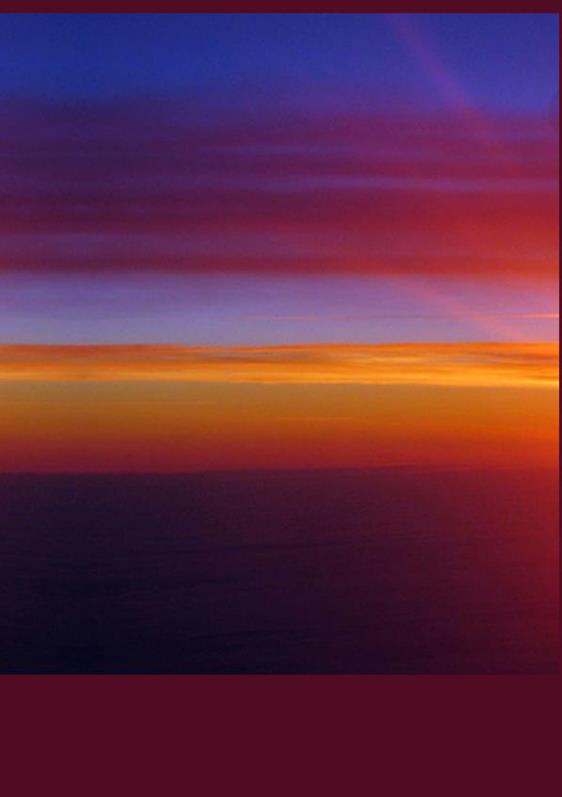 